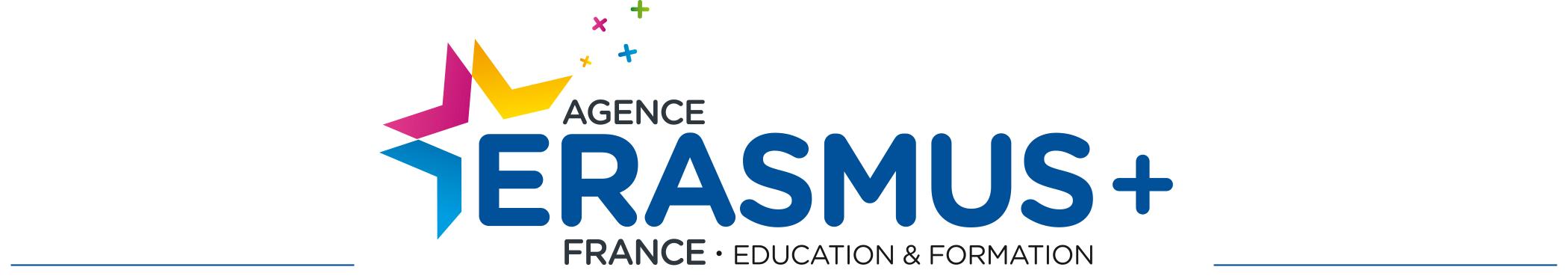 Kit de mobilité d’études KA107Ce kit comprend :le contrat de mobilité (EN-FR)le contrat pédagogique (EN-FR)les conditions générales (EN-FR)la charte de l’étudiant Erasmus + (EN-FR)INSTRUCTIONS POUR LA COMPLETION DU CONTRAT PEDAGOGIQUE :https://www.erasmusplus.fr/docs/2017/documentation/fiche_contrat/fr-instructions-contrat-pedagogique-etudes-2017-version-finale.docxGRANT AGREEMENT – SMSMOBILITIES FOR STUDIES BETWEEN PROGRAMME AND PARTNER COUNTRIESCONTRAT DE MOBILITE – SMSPOUR LES MOBILITES D’ETUDES ENTRE PAYS PROGRAMME ET PAYS PARTENAIRESFull official name of the Programme Country institution and Erasmus Code / Nom légal complet de l’établissement d’envoi et code Erasmus :Institut National des Langues et Civilisations Orientales – Inalco - F PARIS178Official address in full / Adresse (adresse légale complète) :65 rue des Grands Moulins
CS21351
75214 Paris Cedex 13Called hereafter « the beneficiary institution », represented for the purposes of signature of his agreement by Mrs. Manuelle Franck, President, of the one part, andCi-après dénommé “l’établissement bénéficiaire”, représenté pour la signature de cet accord par Mme Manuelle Franck, Présidente, d’une part, et Mr/Ms / Monsieur/Madame : ……………………………………………………………………………………………………………….Date of birth / Date de naissance : ……/………/…………………..Nationality / Nationalité : ………………………………………………Official address in full / Adresse (adresse officielle complète) : ………………………………………………………………….……………………………………………………………………………………………………………………………………………………..Phone : +855 …………………………………………..		E-Mail :	…………………………………………………………………………………………………………………………………………..Sex:     M /      F		Academic year / Année académique : 2017/2018Study cycle / Cycle d’études :     First cycle/1er cycle        Second cycle/2è cycle             Third cycle/3è cycle                                                          Short cycle/                    One-cycle study programme/cycle unique Subject area / Domaine d’études (diplôme de l’établissement d’envoi) : Humanities / Licence d’archéologieCode ISCED / Code CITE : 220Number of completed higher education study years / Nombre d’années d’études supérieures achevées : …………Student with / L’étudiant sera :The financial support includes / L’aide financière comprendra Institution to complete the following box for all participants receiving financial support from Erasmus+ EU funds, except those receiving only a zero-grant. Case suivante à compléter uniquement pour les participants recevant une aide financière du programme Erasmus+. Ne concerne pas les participants non-allocataires.Bank account where the financial support should be paid/Numéro de compte bancaire sur lequel la subvention sera versée : ………………………………………………………………………………………………………………………………...Bank account holder (if different than student)/Titulaire du compte (si différent de l’étudiant) : ………………………………………………………….Bank name/Nom de la banque : ………………………………………………………………………………………………………...BIC/SWIFT: ………………………………………………………  IBAN: …………………………………………………………………...Called hereafter “the participant”, of the other part,  / Ci-après dénommé “le participant” d’autre part, Have agreed the Special Conditions and Annexes below which form an integral part of this agreement ("the agreement") / ont accepté les conditions particulières et annexes ci-dessous, qui font partie intégrante du présent contrat (« le contrat ») :Annex I	Learning Agreement for Erasmus+ mobility for studies  / Contrat pédagogique pour les mobilités d’études du programme Erasmus+ 	Annex II	General Conditions / Conditions générales Annex III	Erasmus+ Student Charter / Charte Erasmus + de l’étudiantThe terms set out in the Special Conditions shall take precedence over those set out in the annexes. It is not compulsory to circulate papers with original signatures for Annex I of this document: scanned copies of signatures and electronic signatures may be accepted, depending on the national legislation.Les conditions particulières prévalent sur les annexes. L’annexe I ne devra pas obligatoirement comporter les signatures originales, les signatures scannées et électroniques étant acceptées, selon la législation nationale en vigueur.SPECIAL CONDITIONS / CONDITIONS PARTICULIERESARTICLE 1 – SUBJECT MATTER OF THE AGREEMENT  / OBJET DU CONTRATThe institution shall provide support to the participant for undertaking a mobility activity for studies under the Erasmus+ Programme. L’établissement s’engage à apporter son aide au participant engagé dans une activité de mobilité d’études du programme Erasmus+.The participant accepts the individual and travel support as specified in article 3 and undertakes to carry out the mobility activity for studies as described in Annex I. Le participant accepte l’aide financière pour le séjour et le voyage comme défini dans l’article 3 et s’engage à réaliser les activités de mobilité d’études, tel que définies dans l’annexe I.1.3.	Amendments to the agreement, including to the start and end dates, shall be requested and agreed by both parties through a formal notification by letter or by electronic message.	Tout avenant au contrat, y compris les dates de début et de fin de mobilité, devra être demandé et accepté par les deux parties de manière formelle, par courrier postal ou électronique.ARTICLE 2 – ENTRY INTO FORCE AND DURATION OF MOBILITY / PRISE D’EFFET DU CONTRAT ET DUREE DE LA MOBILITE2.1	The agreement shall enter into force on the date when the last of the two parties signs.	Le contrat prend effet à la date de signature de la dernière des deux parties.2.2.	The minimum duration of the mobility period is 3 months or 1 academic term or trimester. The total duration of the mobility period shall not exceed 12 months, including any zero-grant period, which shall only be used exceptionally. La durée minimale de la période de mobilité est de trois mois, ou d’un trimestre académique. La durée totale maximale de la période de mobilité ne doit pas excéder 12 mois, en prenant en compte les périodes de mobilité sans financement Erasmus+, qui doivent rester exceptionnelles.2.3	The mobility period shall start on ……/………/…...….[date] and end on ……/………/…...…. [date]. The start date of the mobility period shall be the first day that the participant needs to be present at the receiving organisation. The start date of the mobility period shall be the first day of language course attendance outside the receiving organisation. The end date of the period abroad shall be the last day the participant needs to be present at the receiving organisation. La période de mobilité commencera le ……/………/……… [jj/mm/aaaa] et se terminera le ……/………/……… [jj/mm/aaaa].La date de début de mobilité sera le premier jour de présence obligatoire du participant dans l’organisme d’accueil. Pour les participants inscrits à un cours de langue dans un établissement différent de l’établissement d’accueil : la date de début de mobilité sera le 1er jour du cours de langue. La date de fin de mobilité sera le dernier jour de présence obligatoire dans l’établissement d’accueil.2.4	The participant shall receive financial support from Erasmus+ EU funds for …... months and …... days. The number of months and extra days shall be equal to the duration of the mobility period; for zero-grant participants, the number of months and days should be 0. The participant shall receive a financial support other than Erasmus+ EU funds for …... days of activity.Le participant recevra une subvention de fonds européens Erasmus+ pour ……... mois et ……. jours.   	 -Si le participant bénéficie d’une subvention de fonds européens Erasmus+ : le nombre de mois et de jours supplémentaires financés devra correspondre à la durée de la période de mobilité.     	-Si le participant est non allocataire pour la totalité de la période, le nombre de mois et de jours supplémentaires devra être 0. Le participant recevra une allocation d’autres fonds que les fonds européens Erasmus+ pour …. mois d’activité.2.5 	Demands to the beneficiary institution to extend the period of stay should be introduced at least one month before the end of the originally planned mobility period. Les demandes de prolongation de durée de mobilité devront être faites à l’établissement bénéficiaire au minimum un mois avant la fin de la période de mobilité initialement prévue.2.6	The Transcript of Records (or statement attached to this document) shall provide the confirmed start and end dates of the mobility period. Le relevé de notes (ou tout justificatif annexé à ce document) devra comporter les dates effectives de début et de fin de mobilité.ARTICLE 3 – FINANCIAL SUPPORT / AIDE FINANCIERE3.1 	The individual support from Erasmus+ EU funds for the mobility period is EUR ……….., corresponding to EUR 850 per month and EUR 28,33 per extra days. The final amount of Erasmus+ EU funds for the mobility period shall be determined by multiplying the number of months of the mobility covered by Erasmus+ EU funds specified in article 2.4 with the rate applicable per month for the receiving country concerned. In the case of incomplete months, the financial support from Erasmus+ EU funds is calculated by multiplying the number of days in the incomplete month with 1/30 of the unit cost per month.The financial support other than Erasmus+ EU funds for the mobility period is EUR 100 per month of activity mentioned in article 2.4.L’aide financière du programme Erasmus+ pour la période de mobilité est de ……….. euros, correspondant à 850 euros par mois et 28,33 euros par jour supplémentaire. Le montant total du financement Erasmus+ pour la période de mobilité devra être calculé en multipliant le nombre de mois définis à l’article 2.4 par le taux applicable par mois pour le pays de destination concerné. Dans le cas de mois incomplets, le montant de la subvention est calculé en multipliant le nombre de jours par le 30ème du montant mensuel.L’aide financière provenant d’autres sources de financement que les fonds européens Erasmus+ pour la période de mobilité est de 100 euros par mois d’activité mentionnée à l’article 2.4.3.2 	In addition, the participant shall receive 1100 EUR as a contribution for travel. For zero-grant participants, the contribution for travel 	should be 0Le participant recevra également une allocation pour les frais de voyage à hauteur de 1100 euros. Pour les participants non-allocataires, ce montant devra être 0.3.3 	The reimbursement of costs incurred in connection with special needs, when applicable, shall be based on the supporting documents provided by the participant.Le remboursement de frais encourus liés à des besoins spécifiques, le cas échéant, sera effectué sur la base des justificatifs fournis par le participant.3.4	The financial support may not be used to cover similar costs already funded by EU funds.L’aide financière ne pourra être utilisée pour couvrir des coûts faisant déjà l’objet d’un autre financement européen. 3.5	Notwithstanding article 3.4, the grant is compatible with any other source of funding including revenue that the participant could receive working beyond his/her studies as long as he/she carries out the activities foreseen in Annex I. Nonobstant l’article 3.4, la subvention est compatible avec toute autre source de financement, y compris une rémunération perçue par le participant travaillant pendant ses études, dans la mesure où les activités prévues dans l’annexe I sont réalisées.3.6	The financial support or part thereof shall be repaid if the participant does not carry out the mobility activity in compliance with the terms of the agreement. If the participant terminates the agreement before it ends, he/she shall have to refund the amount of the grant already paid, except if agreed differently with the beneficiary institution. However, when the participant has been prevented from completing his/her mobility activities as described in Annex I due to force majeure, he/she shall be entitled to receive the amount of the grant corresponding to the actual duration of the mobility period as defined in article 2.3. Any remaining funds shall have to be refunded, except if agreed differently with the beneficiary institution. Such cases shall be reported by the beneficiary institution and accepted by the National Agency. L’aide financière ou une partie de celle-ci devra être remboursée si le participant ne mène pas à bien les activités prévues conformément au contrat. Si le participant interrompt le contrat avant la fin, il/elle devra rembourser le montant de la subvention déjà versé, sauf disposition contraire de l’établissement bénéficiaire. Cependant, si le participant a été dans l’impossibilité de réaliser les activités planifiées définies dans l’annexe I pour un cas de force majeure, il/elle sera autorisé à recevoir le montant de la subvention correspondant à la durée effective de la mobilité, tel que défini à l’article 2.3. Le financement restant devra être remboursé, sauf disposition contraire de l’établissement bénéficiaire. Les cas de force majeure devront être communiqués par l’établissement bénéficiaire, pour acceptation, à l’Agence nationale.ARTICLE 4 – PAYMENT ARRANGEMENTS / PAIEMENT4.1	Financing payment shall be made to the participant no later than (whichever comes first):  30 calendar days after the signature of the agreement by both partiesthe start date of the mobility period (or upon receipt of confirmation of arrival by the beneficiary) representing 100% of the amount specified in Article 3. In case the participant did not provide the supporting documents in time, according to the sending institution's timeline, a later payment of the financing can be exceptionally accepted.Le financement devra être versé au participant au plus tard (en fonction des situations, en privilégiant le plus rapide) : 30 jours calendaires après la signature du contrat par les deux partiesA la date de début de la période de mobilité (ou à réception de l’attestation d’arrivée du participant), représentant 100 % du montant spécifié à l’article 3. Dans le cas où le participant ne fournit pas les documents requis dans les délais impartis fixés par l’établissement d’envoi, un report du délai de paiement du préfinancement pourra être exceptionnellement accepté.4.2	The additional financiel support other than Erasmus+ EU funds shall be made to the participant with the same conditions mentioned in the article 4.1. L’aide financière autre que celle des fonds européens Erasmus+ doit être versée dans les mêmes conditions que mentionnées à l’article 4.1. ARTICLE 5 – INSURANCE / ASSURANCE5.1	The participant shall have adequate insurance coverage in the field of social protection, occupational accident and civil liability during the stay abroad. Regarding students going to France: The student must take out repatriation insurance before departure.As far as social protection is concerned, if the student is under the age of 28, he can join the Student Social Security when he/she enrolls in Inalco (more information on ameli.fr). In the absence of this possibility, the student must take out private insurance.Upon arrival in France or at the latest at the time of enrollment, the student must take out a civil liability insurance covering him/her during his/her stay.Certificates of these compulsory coverages will be requested upon registration with Inalco.Le participant devra bénéficier d’un niveau de couverture adéquat en matière de protection sociale, d’accident du travail et de responsabilité civile pendant le séjour à l’étranger. Dans le cas des étudiants se rendant en France :L’étudiant devra souscrire à une assurance rapatriement avant son départ. En matière de protection sociale, si l’étudiant à moins de 28 ans, il peut s’affilier à la sécurité sociale étudiante lors de son inscription à l’Inalco (plus de renseignements sur le site ameli.fr). A défaut, l’étudiant doit souscrire à une assurance privée.A son arrivée en France ou au plus tard au moment des inscriptions, l’étudiant doit souscrire à une assurance responsabilité civile le couvrant pendant son séjour. Les attestations de ces couvertures obligatoires seront demandées lors de l’inscription à l’Inalco. 5.2 	Acknowledgement that health insurance coverage has been organised shall be included in this agreement. Insurance coverage is mandatory. Basic coverage might be provided by the national health insurance of the participant. However, the coverage may not be sufficient, especially in case of repatriation and specific medical intervention. In that case, a complementary private insurance might be useful. It is the responsibility of the beneficiary institution of the student to ensure that the participant is aware of health insurance issues.L’assurance maladie, dans le cadre d’une mobilité études, est obligatoire. L’étudiant doit souscrire à une assurance et couverture de base doit être fournie par l'assurance maladie du participant. Cependant, cette couverture peut s’avérer insuffisante, notamment lors d’un rapatriement ou d’une intervention médicale spécifique. Une assurance santé complémentaire peut s’avérer fort utile. Il est de la responsabilité de l’établissement bénéficiaire d’informer l’étudiant sur l’existence de ces couvertures complémentaires.ARTICLE 6 – EU SURVEY / RAPPORT DU PARTICIPANT6.1.	The participant shall receive an invitation to complete the online EU Survey 30 calendar days before the end of the mobility period. The participant shall complete and submit the survey within 10 calendar days upon receipt of the invitation. Participants who fail to complete and submit the online EU Survey may be required to partially or fully reimburse the financial support received.Le participant recevra une notification 30 jours avant la fin de sa mobilité l’invitant à compléter le rapport du participant. Le participant devra compléter et soumettre ce rapport en ligne dans un délai de 10 jours calendaires suivant la réception de la notification.Les participants qui ne complètent pas et qui ne soumettent pas leur rapport seront susceptibles de rembourser partiellement ou intégralement l’aide financière reçue.6.2	A complementary online survey will be sent to the participant, after the end of the mobility, allowing for full reporting on recognition issues.Un rapport en ligne supplémentaire pourra être envoyé au participant, une fois sa mobilité terminée, pour obtenir des informations complémentaires concernant la reconnaissance de la mobilité.ARTICLE 7 – LAW APPLICABLE AND COMPETENT COURT / LOI APPLICABLE ET TRIBUNAL COMPETENT7.1	The Agreement is governed by the French law.Ce contrat est régi par le droit français.7.2	The competent court determined in accordance with the applicable national law shall have sole jurisdiction to hear any dispute between the institution and the participant concerning the interpretation, application or validity of this Agreement, if such dispute cannot be settled amicably.Le tribunal compétent déterminé conformément à la législation nationale applicable sera seul compétent pour connaître des litiges entre l’établissement et le participant concernant l’interprétation, l’application ou la validité de ce contrat, si ce litige ne peut pas être réglé à l’amiable.SIGNATURESFor the participant /  Pour le participant : 	For the beneficiary institution / Pour l’établissement bénéficiaire : Nom, Prénom	Manuelle FranckDone at / Fait à  lieu, date	Done at / Fait à Paris, le Signature:	Signature : LEARNING AGREEMENT – SMSMOBILITIES FOR STUDIES BETWEEN PROGRAMME AND PARTNER COUNTRIESCONTRAT PEDAGOGIQUE – SMSPOUR LES MOBILITES D’ETUDES ENTRE PAYS PROGRAMME ET PAYS PARTENAIRESDuring the Mobility – Pendant la mobilitéAfter the Mobility – Après la mobilitéGENERAL CONDITIONS – SMSCONDITIONS GENERALES - SMSARTICLE1 – LIABILITY / RESPONSABILITÉEach party of this agreement shall exonerate the other from any civil liability for damages suffered by him or his staff as a result of performance of this agreement, provided such damages are not the result of serious and deliberate misconduct on the part of the other party or his staff.Chaque partie contractante décharge l’autre partie contractante de toute responsabilité civile du fait des dommages subis par elle-même ou par son personnel résultant de l’exécution du présent contrat, dans la mesure où ces dommages ne sont pas dus à une faute grave et intentionnelle de l’autre partie contractante ou de son personnel.The National Agency of France, the European Commission or their staff shall not be held liable in the event of a claim under the agreement relating to any damage caused during the execution of the mobility period. Consequently, the National Agency of France or the European Commission shall not entertain any request for indemnity of reimbursement accompanying such claim.L’Agence nationale française, la Commission européenne ou leurs personnels ne seront pas tenus responsables pour toute action en réparation des dommages survenus aux tiers, y compris le personnel du projet, pendant la réalisation de la période de mobilité. En conséquence, l’Agence nationale française ou la Commission européenne ne seront pas tenues à des indemnités de remboursement concernant cette action. ARTICLE 2 – TERMINATION OF THE AGREEMENT / RESILIATION DU CONTRATIn the event of failure by the participant to perform any of the obligations arising from the agreement, and regardless of the consequences provided for under the applicable law, the institution is legally entitled to terminate or cancel the agreement without any further legal formality where no action is taken by the participant within one month of receiving notification by registered letter.Il pourra être mis fin au contrat en cas d’inexécution, par le participant, de ses obligations découlant du présent contrat, et indépendamment des conséquences prévues par la loi qui lui est applicable ; le présent contrat peut alors être résilié ou dissout de plein droit par l’établissement, sans qu’il soit nécessaire de procéder à aucune autre formalité judiciaire, après une mise en demeure notifiée aux parties par lettre recommandée non suivie d’exécution dans un délai d’un mois.If the participant terminates the agreement before its agreement ends or if he/she fails to follow the agreement in accordance with the rules, he/she shall have to refund the amount of the grant already paid, except if agreed differently with the institution. Si le participant met fin au contrat avant la fin de sa période contractuelle, ou s’il/elle manque à ses obligations, il/elle devra rembourser le montant de la bourse déjà reçu, sauf décision contraire de l’établissement d’envoi.In case of termination by the participant due to "force majeure", i.e. an unforeseeable exceptional situation or event beyond the participant's control and not attributable to error or negligence on his/her part, the participant shall be entitled to receive at least the amount of the grant corresponding to the actual duration of the mobility period. Any remaining funds shall have to be refunded, except if agreed differently with the sending organisation.Si la résiliation est due à un cas de force majeure, par exemple, une situation exceptionnelle imprévisible ou un événement incontrôlable par le participant et qui ne peut pas être attribué à une erreur ou une négligence de sa part, le participant pourra recevoir au moins le montant de la bourse correspondant à la durée effective de la période de mobilité. Le financement restant devra être remboursé, sauf décision contraire de l’établissement d’envoi.ARTICLE 3 – DATA PROTECTION / PROTECTION DES DONNEESAll personal data contained in the agreement shall be processed in accordance with Regulation (EC) No 45/2001 of the European Parliament and of the Council on the protection of individuals with regard to the processing of personal data by the EU institutions and bodies and on the free movement of such data. Such data shall be processed solely in connection with the implementation and follow-up of the agreement by the sending institution, the National Agency and the European Commission, without prejudice to the possibility of passing the data to the bodies responsible for inspection and audit in accordance with EU legislation (Court of Auditors or European Antifraud Office (OLAF)).Le traitement de toute information personnelle présente au contrat devra être effectué conformément au règlement n° 45/2001 du Parlement européen et du Conseil pour la protection des individus, relatif au traitement des données personnelles par les institutions européennes et sur la libre circulation de celles-ci. Ces données seront utilisées uniquement pour la mise en place et le suivi de la convention de subvention par l’établissement d’origine, l’Agence nationale et la Commission européenne, sans préjudice quant à la possibilité de transmission de ces données aux organismes chargés du contrôle et de l’audit en accord avec la législation européenne (Office européen de Lutte Anti-fraude).The participant may, on written request, gain access to his personal data and correct any information that is inaccurate or incomplete. He/she should address any questions regarding the processing of his/her personal data to the sending institution and/or the National Agency. The participant may lodge a complaint against the processing of his personal data with the CNIL with regard to the use of these data by the sending institution, the National Agency, or to the European Data Protection Supervisor with regard to the use of the data by the European Commission.Le participant peut, sur demande écrite, avoir le droit d’accéder  à ses données personnelles pour les modifier en cas d’erreur et pour les compléter. Il/elle adressera toute question concernant l’utilisation de ses données personnelles à l’établissement d’origine et/ou à l’Agence nationale. Le participant peut porter plainte contre l’utilisation de ses données personnelles auprès de la CNIL en ce qui concerne l’utilisation de celles-ci par l’établissement d’envoi, l’Agence nationale, ou auprès du Contrôleur européen de protection des données (CEPD) en ce qui concerne l’utilisation de celles-ci par la Commission européenne.ARTICLE 4 – CHECKS AND AUDITS / VERIFICATION ET AUDITSThe parties of the agreement undertake to provide any detailed information requested by the European Commission, the National Agency of France or by any other outside body authorised by the European Commission or the National Agency of France to check that the mobility period and the provisions of the agreement are being properly implemented.Les contractants s’engagent à fournir toute information détaillée demandée par la Commission européenne, l’Agence nationale française ou tout autre organisme extérieur accrédité par la Commission européenne et l’Agence nationale française pour vérifier que la période de mobilité et les dispositions prévues au contrat ont été mises en œuvre de manière conforme.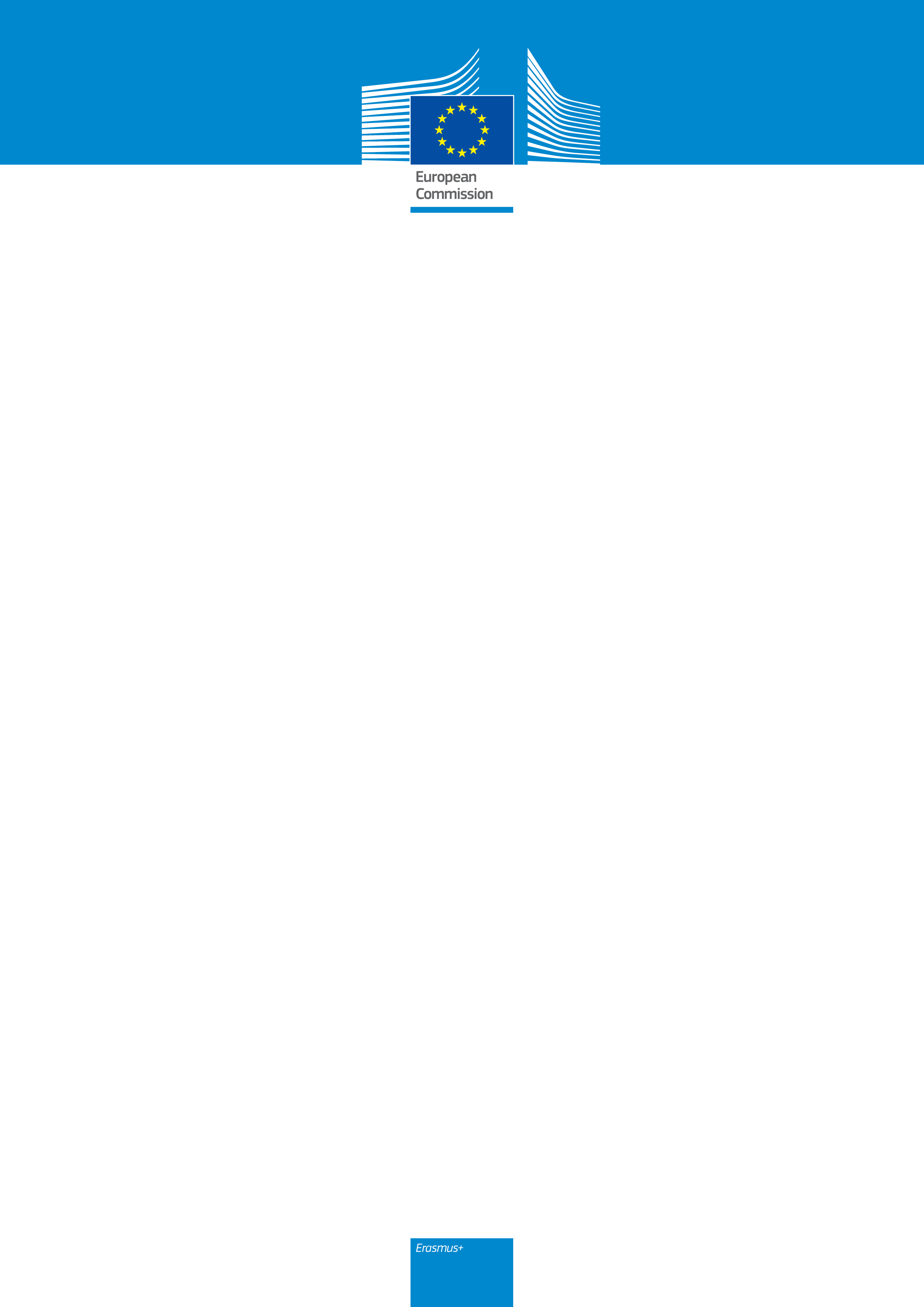 Erasmus+ Student CharterCharte Erasmus+ pour les étudiantsHigher education institutions participating in Erasmus+ have committed themselves to respect the principles of the Erasmus Charter for Higher Education to facilitate, support and recognise your experience abroad.Les établissements d’enseignement supérieur participant au programme Erasmus+ se sont engagés à respecter les principes de la Charte Erasmus de l’enseignement supérieur pour faciliter, soutenir, et reconnaître votre expérience à l’étranger.On your side, you commit yourself to respect the rules and obligations of the Erasmus+ Grant Agreement that you have signed with your sending institution.De votre côté, vous vous engagez à respecter les règles et les obligations inscrites dans le contrat de mobilité Erasmus+ que vous avez signé avec votre établissement d’envoi.The Erasmus+ Student and Alumni Association (ESAA) offers you a range of services to support you before, during and after your experience abroad.L’association des Alumni et des étudiants Erasmus+ (ESAA) vous propose de nombreux services pour vous aider avant, pendant, et après votre expérience à l’étranger.Before your mobility period / Avant votre période de mobilitéOnce you have been selected as an Erasmus+ student, you are entitled to receive guidance regarding the partner institutions or enterprises where you can spend your mobility period and the activities that you can undertake there.Une fois que vous avez été sélectionné comme étudiant Erasmus+, vous êtes en droit d’attendre un accompagnement dans votre recherche d’un établissement partenaire ou d’une entreprise d’accueil pour votre période de mobilité, ainsi que des informations concernant les activités que vous devrez effectuer là-bas.You have the right to receive information on the grading system used by your receiving institution, as well as information on obtaining insurance and finding housing, and securing a visa (if required). You can find the relevant contact points and information sources in the inter-institutional agreement signed between your sending and receiving institutions.Vous êtes en droit de recevoir des informations concernant le système de notes utilisé par votre établissement d’accueil, ainsi que des informations sur le système d’assurance, la recherche de logement, et l’obtention d’un visa (si demandé). Vous pouvez trouver les points de contact et les sources d’informations nécessaires sur l’accord interinstitutionnel signé entre votre établissement d’envoi et votre établissement d’accueil.You will sign a Grant Agreement (even if you do not receive financial support from EU funds). If you are enrolled in a higher education institution located in a Programme Country, you will sign the Grant Agreement with your sending institution. If you are enrolled in a higher education institution located in a Partner Country, you may sign it with your sending or receiving institution, depending on the agreed arrangements. In addition, you will sign a Learning Agreement with your sending and receiving institution / enterprise. Thorough preparation of your Learning Agreement is crucial for the success of your mobility experience and to ensure recognition of your mobility period. It sets out the details of your planned activities abroad (including the credits to be earned and that will count towards your home degree).Vous devrez signer un contrat de mobilité (même dans le cas où vous ne bénéficiez pas d’un financement Erasmus+). Si vous êtes inscrit dans un établissement d’enseignement supérieur situé dans un pays programme, vous devrez signer le contrat de mobilité avec votre établissement d’envoi. Si vous êtes inscrit dans un établissement d’enseignement supérieur situé dans un pays partenaire, vous pouvez être amené à signer le contrat de mobilité avec votre établissement d’envoi ou d’accueil, selon l’organisation interinstitutionnelle. De plus, vous devrez signer un contrat pédagogique avec votre établissement d’envoi et votre établissement ou votre entreprise d’accueil. Une préparation minutieuse de votre contrat pédagogique est cruciale pour la réussite de votre expérience de mobilité et vous permet d’assurer la reconnaissance de votre période de mobilité. Il présente les détails de vos activités prévues à l’étranger (incluant les crédits que vous devrez obtenir et qui seront pris en compte dans votre diplôme).After you have been selected, you will undergo an on-line language assessment (provided this is available in your main language of instruction / work abroad) that will allow your sending institution to offer you the most appropriate language support, if required. You should take full advantage of this support to improve your language skills to the level recommended by your receiving institution.Après avoir été sélectionné, vous devrez passer un test de langue en ligne (si celui-ci est disponible dans la langue principale d’études / de travail à l’étranger) qui permettra à votre établissement d’envoi de vous proposer le soutien linguistique le plus approprié, si nécessaire. Vous devrez vous saisir de ce soutien linguistique pour améliorer vos compétences linguistiques en vue d’acquérir le niveau recommandé par votre établissement d’accueil.During your mobility period / Pendant votre période de mobilitéYou should take full advantage of all the learning opportunities available at the receiving institution / enterprise, while respecting its rules and regulations, and endeavour to perform to the best of your ability in all relevant examinations or other forms of assessment. Vous êtes invité à profiter de toutes les opportunités d’apprentissage disponibles dans l’établissement ou l’entreprise d’accueil, tout en respectant ses règles et ses règlements, et à vous impliquer pour développer au mieux vos compétences qui vous seront utiles lors des examens ou toute autre forme d’évaluation.Your receiving institution / enterprise commits itself to treat you in the same way as its home students / employees and you should make all the necessary efforts to fit into your new environment.Votre établissement d’accueil / votre entreprise d’accueil s’engage à vous accorder le même traitement qu’à ses étudiants / ses employés et vous devrez effectuer les efforts nécessaires pour vous intégrer à votre nouvel environnement.You could benefit from networks of mentors and buddies where available at your receiving institution / enterprise.Vous pourrez bénéficier des réseaux de tuteurs et de pairs, si ceux-ci existent dans votre établissement ou votre entreprise d’accueil.Your receiving institution will not ask you to pay fees for tuition, registration, examinations or for access to laboratory and library facilities during your mobility period. Nevertheless, you may be charged a small fee on the same basis as local students for costs such as insurance, student unions and the use of study-related materials or equipment. Votre établissement d’accueil ne peut pas vous demander de payer de frais de scolarité, de frais d’inscription, de frais pour les examens, ni de frais pour l’accès au laboratoire et aux bibliothèques pendant votre période de mobilité. Cependant, il est possible qu’il vous soit demandé de payer des frais annexes, sur la même base que les étudiants locaux, pour des coûts tels que : assurance, associations d’étudiants et utilisation de matériels ou d’équipements en lien avec les études suivies.Your student grant or student loan from your home country must be maintained while you are abroad.La bourse d’études ou le prêt étudiant de votre pays d’origine doivent être maintenus pendant votre séjour à l’étranger.You can request changes to the Learning Agreement only in exceptional circumstances and within the deadline decided by your sending and receiving institutions. You must ensure that these changes are validated by both the sending and receiving institutions / enterprise within a two-week period after the request has been submitted and keep copies of their approval. Any request to extend the duration of the mobility period must be submitted at least one month before the end of the originally planned period.Vous pourrez faire une demande de changement du contrat pédagogique seulement dans le cadre de circonstances exceptionnelles et dans les délais impartis fixés par vos établissements d’envoi et d’accueil. Vous devrez vous assurer que ces changements soient validés aussi bien par l’établissement d’envoi que l’établissement/l’entreprise d’accueil dans un délai de deux semaines après la soumission de la demande et vous devrez garder une copie de leur approbation. Toute demande d’extension de la période de mobilité doit être soumise au moins un moins avant la fin initialement prévue de la mobilité.After your mobility period / Après votre période de mobilitéIn accordance with your Learning Agreement, you are entitled to receive full academic recognition from your sending institution for activities that you have completed satisfactorily during your mobility period.En adéquation avec votre contrat pédagogique, vous devrez recevoir l’entière reconnaissance académique par votre établissement d’envoi des activités que vous avez validées avec succès durant votre période de mobilité.If you are studying abroad, within five weeks of the publication of your results, your receiving institution will send a Transcript of Records to you and to your sending institution, showing your credits and grades achieved. Upon receipt of your Transcript of Records, your sending institution will provide you with complete information on the recognition of your achievements. If you are enrolled in a higher education institution located in a Programme Country, the recognised components (e.g. courses) will appear in your Diploma Supplement.Dans le cadre d’une mobilité d’études, dans un délai de cinq semaines à compter de la publication de vos résultats, votre établissement d’accueil vous enverra, ainsi qu’à votre établissement d’envoi, un relevé de notes, où seront inscrits les crédits et les notes validés. Dès réception de votre relevé de notes, votre établissement d’envoi vous donnera tous les éléments d’informations nécessaires sur la reconnaissance des activités validées avec succès. Si vous êtes inscrit dans un établissement d’enseignement supérieur d’un pays programme, la reconnaissance des composantes (par exemple, des cours) apparaîtra dans votre supplément au diplôme.If you are doing a traineeship, your enterprise will give you a Traineeship Certificate summarising the tasks carried out and an evaluation. Your sending institution will also give you a Transcript of Records, if this forms part of your Learning Agreement. If the traineeship was not part of the curriculum but you are enrolled in a higher education institution located in a Programme Country, the mobility period will be recorded in your Diploma Supplement and - if you wish - in your Europass Mobility Document. If you are a recent graduate from an institution located in a Programme Country, you are encouraged to request the Europass Mobility Document.Dans le cadre d’une mobilité de stage (voir note de bas de page numéro 1), votre entreprise vous délivrera un certificat de stage résumant les tâches effectuées et une évaluation. Votre établissement d’envoi vous donnera aussi un relevé de notes, si cela fait partie de votre contrat pédagogique. Si le stage ne fait pas partie de votre programme d’études mais si vous êtes inscrit dans un établissement d’enseignement supérieur d’un pays programme, la période de mobilité sera enregistrée dans votre supplément au diplôme (voir note de bas de page numéro 2) et – si vous le souhaitez – dans le document Europass mobilité. Si vous êtes un jeune diplômé, vous êtes encouragé à demander le document Europass mobilité.You should undergo an on-line language assessment, if available in your main language of instruction / work abroad, to monitor linguistic progress during your mobility.Vous devrez passer un test de langue en ligne, si celui-ci existe dans la langue principale d’enseignement / de travail à l’étranger, pour évaluer vos progrès en langue durant votre mobilité.You must fill in a questionnaire to provide feedback on your Erasmus+ mobility period to your sending and receiving institution, to the relevant National Agencies and to the European Commission. Vous devrez remplir un questionnaire de retour d’expérience sur votre période de mobilité Erasmus+ qui sera destiné à vos établissements d’envoi/d’accueil, aux Agences nationales concernées, et à la Commission européenne.You are encouraged to share your mobility experience with your friends, fellow students, staff in your institution, journalists etc. to let other people benefit from your experience, including young people.Vous êtes encouragé à partager votre expérience de mobilité avec vos amis, camarades, personnel de votre établissement, journalistes, etc… pour que d’autres personnes puissent en bénéficier de votre expérience (jeunes publics inclus).If you encounter a problem: Si vous rencontrez un problème :You should identify the problem clearly and check your rights and obligations under your Grant Agreement. Vous devez identifier le problème clairement et vérifier vos droits et vos obligations, comme indiqué dans votre contrat de mobilité.There are a number of people working in your sending and receiving institutions whose role is to help Erasmus+ students. Depending on the nature of the problem and the time it occurs, the contact person or the responsible person at your sending or receiving institution (or receiving enterprise in case of a traineeship) will be able to help you. Their names and contact details are specified in your Learning Agreement.De nombreuses personnes travaillant dans vos établissements d’envoi et d’accueil ont pour rôle d’aider les étudiants Erasmus+. Selon la nature du problème et le moment où il survient, la personne de contact ou la personne responsable dans vos établissements d’envoi et d’accueil (ou dans votre entreprise d’accueil dans le cadre d’une mobilité de stage) pourront être en mesure de vous aider. Leurs noms et leurs coordonnées sont indiqués dans votre contrat pédagogique.Use the formal appeal procedures in your sending institution if necessary.Utilisez la procédure formelle de recours dans votre établissement d’envoi si besoin.If your sending or receiving institution fails to fulfil the obligations outlined in the Erasmus Charter for Higher Education or in your Grant Agreement, you can contact the relevant National Agency.Si vos établissements d’envoi et d’accueil ne remplissent pas leurs obligations, tel qu’indiqué dans la Charte Erasmus pour l’enseignement supérieur ou dans votre contrat de mobilité, vous pouvez contacter l’Agence nationale concernée.Find out more: / Pour plus d’informations :ec.europa.eu/erasmus-plusOr join the conversation on social media / Ou rejoignez la conversation sur les réseaux sociauxErasmus+ErasmusplusContact :Agence Erasmus+ France / Education & Formation24-25, quai des chartrons33080 Bordeaux Cedex05-56-00-94-00StudentEtudiantStudentEtudiantStudentEtudiantLast name(s)Nom(s)First name(s)Prénom(s)Date of birthDate de naissanceNationalityNationalitéNationalityNationalitéNationalityNationalitéSex [M/F]Genre [M/F]Study cycleCycle d’étudesStudy cycleCycle d’étudesStudy cycleCycle d’étudesStudy cycleCycle d’étudesField of education Domaine d’étudesField of education Domaine d’étudesStudentEtudiantStudentEtudiantStudentEtudiantSending InstitutionEtablissement d’envoiSending InstitutionEtablissement d’envoiSending InstitutionEtablissement d’envoiNameNomFaculty/DepartmentFaculté/DépartementErasmus code (if applicable)Code Erasmus (si existant)AddressAdresseAddressAdresseAddressAdresseCountryPaysContact person name; email; phoneNom de la personne de contact ; adresse mail ; téléphoneContact person name; email; phoneNom de la personne de contact ; adresse mail ; téléphoneContact person name; email; phoneNom de la personne de contact ; adresse mail ; téléphoneContact person name; email; phoneNom de la personne de contact ; adresse mail ; téléphoneContact person name; email; phoneNom de la personne de contact ; adresse mail ; téléphoneContact person name; email; phoneNom de la personne de contact ; adresse mail ; téléphoneSending InstitutionEtablissement d’envoiSending InstitutionEtablissement d’envoiSending InstitutionEtablissement d’envoiSending InstitutionEtablissement d’envoiSending InstitutionEtablissement d’envoiSending InstitutionEtablissement d’envoiReceiving InstitutionEtablissement d’accueilReceiving InstitutionEtablissement d’accueilReceiving InstitutionEtablissement d’accueilNameNomFaculty/ DepartmentFaculté/DépartementErasmus code (if applicable)Code Erasmus(si existant)AddressAdresseAddressAdresseAddressAdresseCountryPaysContact person name; email; phoneNom de la personne de contact ; adresse mail ; téléphoneContact person name; email; phoneNom de la personne de contact ; adresse mail ; téléphoneContact person name; email; phoneNom de la personne de contact ; adresse mail ; téléphoneContact person name; email; phoneNom de la personne de contact ; adresse mail ; téléphoneContact person name; email; phoneNom de la personne de contact ; adresse mail ; téléphoneContact person name; email; phoneNom de la personne de contact ; adresse mail ; téléphoneReceiving InstitutionEtablissement d’accueilReceiving InstitutionEtablissement d’accueilReceiving InstitutionEtablissement d’accueilBefore the mobility – Avant la mobilitéBefore the mobility – Avant la mobilitéBefore the mobility – Avant la mobilitéBefore the mobility – Avant la mobilitéBefore the mobility – Avant la mobilitéBefore the mobility – Avant la mobilitéBefore the mobility – Avant la mobilitéBefore the mobility – Avant la mobilitéBefore the mobility – Avant la mobilitéBefore the mobility – Avant la mobilitéBefore the mobility – Avant la mobilitéBefore the mobility – Avant la mobilitéBefore the mobility – Avant la mobilitéBefore the mobility – Avant la mobilitéBefore the mobility – Avant la mobilitéBefore the mobility – Avant la mobilitéStudy Programme at the Receiving InstitutionProgramme d’études dans l’établissement d’accueil
Planned period of the mobility: from [month/year] ……………. to [month/year] ……………Période de mobilité prévue : de [mois/année]……………………… à [mois/année]……………..
Study Programme at the Receiving InstitutionProgramme d’études dans l’établissement d’accueil
Planned period of the mobility: from [month/year] ……………. to [month/year] ……………Période de mobilité prévue : de [mois/année]……………………… à [mois/année]……………..
Study Programme at the Receiving InstitutionProgramme d’études dans l’établissement d’accueil
Planned period of the mobility: from [month/year] ……………. to [month/year] ……………Période de mobilité prévue : de [mois/année]……………………… à [mois/année]……………..
Study Programme at the Receiving InstitutionProgramme d’études dans l’établissement d’accueil
Planned period of the mobility: from [month/year] ……………. to [month/year] ……………Période de mobilité prévue : de [mois/année]……………………… à [mois/année]……………..
Study Programme at the Receiving InstitutionProgramme d’études dans l’établissement d’accueil
Planned period of the mobility: from [month/year] ……………. to [month/year] ……………Période de mobilité prévue : de [mois/année]……………………… à [mois/année]……………..
Study Programme at the Receiving InstitutionProgramme d’études dans l’établissement d’accueil
Planned period of the mobility: from [month/year] ……………. to [month/year] ……………Période de mobilité prévue : de [mois/année]……………………… à [mois/année]……………..
Study Programme at the Receiving InstitutionProgramme d’études dans l’établissement d’accueil
Planned period of the mobility: from [month/year] ……………. to [month/year] ……………Période de mobilité prévue : de [mois/année]……………………… à [mois/année]……………..
Study Programme at the Receiving InstitutionProgramme d’études dans l’établissement d’accueil
Planned period of the mobility: from [month/year] ……………. to [month/year] ……………Période de mobilité prévue : de [mois/année]……………………… à [mois/année]……………..
Study Programme at the Receiving InstitutionProgramme d’études dans l’établissement d’accueil
Planned period of the mobility: from [month/year] ……………. to [month/year] ……………Période de mobilité prévue : de [mois/année]……………………… à [mois/année]……………..
Study Programme at the Receiving InstitutionProgramme d’études dans l’établissement d’accueil
Planned period of the mobility: from [month/year] ……………. to [month/year] ……………Période de mobilité prévue : de [mois/année]……………………… à [mois/année]……………..
Study Programme at the Receiving InstitutionProgramme d’études dans l’établissement d’accueil
Planned period of the mobility: from [month/year] ……………. to [month/year] ……………Période de mobilité prévue : de [mois/année]……………………… à [mois/année]……………..
Study Programme at the Receiving InstitutionProgramme d’études dans l’établissement d’accueil
Planned period of the mobility: from [month/year] ……………. to [month/year] ……………Période de mobilité prévue : de [mois/année]……………………… à [mois/année]……………..
Study Programme at the Receiving InstitutionProgramme d’études dans l’établissement d’accueil
Planned period of the mobility: from [month/year] ……………. to [month/year] ……………Période de mobilité prévue : de [mois/année]……………………… à [mois/année]……………..
Study Programme at the Receiving InstitutionProgramme d’études dans l’établissement d’accueil
Planned period of the mobility: from [month/year] ……………. to [month/year] ……………Période de mobilité prévue : de [mois/année]……………………… à [mois/année]……………..
Table ABefore the mobilityTableau AAvant la mobilitéTable ABefore the mobilityTableau AAvant la mobilitéComponent code
(if any)Référence de la composante pédagogique(si existante)Component code
(if any)Référence de la composante pédagogique(si existante)Component title at the Receiving Institution
(as indicated in the course catalogue) Intitulé de la composante pédagogique dans l’établissement d’accueil(tel qu’indiqué dans le catalogue de cours)Component title at the Receiving Institution
(as indicated in the course catalogue) Intitulé de la composante pédagogique dans l’établissement d’accueil(tel qu’indiqué dans le catalogue de cours)Component title at the Receiving Institution
(as indicated in the course catalogue) Intitulé de la composante pédagogique dans l’établissement d’accueil(tel qu’indiqué dans le catalogue de cours)Component title at the Receiving Institution
(as indicated in the course catalogue) Intitulé de la composante pédagogique dans l’établissement d’accueil(tel qu’indiqué dans le catalogue de cours)Semester [e.g. autumn/spring; term]Semestre[1er/2ème ou trimestre]Semester [e.g. autumn/spring; term]Semestre[1er/2ème ou trimestre]Semester [e.g. autumn/spring; term]Semestre[1er/2ème ou trimestre]Semester [e.g. autumn/spring; term]Semestre[1er/2ème ou trimestre]Number of ECTS credits (or equivalent) to be awarded by the Receiving Institution upon successful completionNombre de crédits ECTS (ou de crédits équivalents) attribués par l’établissement d’accueil, après validation de la composanteNumber of ECTS credits (or equivalent) to be awarded by the Receiving Institution upon successful completionNombre de crédits ECTS (ou de crédits équivalents) attribués par l’établissement d’accueil, après validation de la composanteNumber of ECTS credits (or equivalent) to be awarded by the Receiving Institution upon successful completionNombre de crédits ECTS (ou de crédits équivalents) attribués par l’établissement d’accueil, après validation de la composanteNumber of ECTS credits (or equivalent) to be awarded by the Receiving Institution upon successful completionNombre de crédits ECTS (ou de crédits équivalents) attribués par l’établissement d’accueil, après validation de la composanteTotal: …Total: …Total: …Total: …Web link to the course catalogue at the Receiving Institution describing the learning outcomes: http://www.inalco.fr/langue/khmer-cambodgienLien internet vers le catalogue de cours de l’établissement d’accueil sur lequel figurent les résultats d’apprentissage : http://www.inalco.fr/langue/khmer-cambodgienWeb link to the course catalogue at the Receiving Institution describing the learning outcomes: http://www.inalco.fr/langue/khmer-cambodgienLien internet vers le catalogue de cours de l’établissement d’accueil sur lequel figurent les résultats d’apprentissage : http://www.inalco.fr/langue/khmer-cambodgienWeb link to the course catalogue at the Receiving Institution describing the learning outcomes: http://www.inalco.fr/langue/khmer-cambodgienLien internet vers le catalogue de cours de l’établissement d’accueil sur lequel figurent les résultats d’apprentissage : http://www.inalco.fr/langue/khmer-cambodgienWeb link to the course catalogue at the Receiving Institution describing the learning outcomes: http://www.inalco.fr/langue/khmer-cambodgienLien internet vers le catalogue de cours de l’établissement d’accueil sur lequel figurent les résultats d’apprentissage : http://www.inalco.fr/langue/khmer-cambodgienWeb link to the course catalogue at the Receiving Institution describing the learning outcomes: http://www.inalco.fr/langue/khmer-cambodgienLien internet vers le catalogue de cours de l’établissement d’accueil sur lequel figurent les résultats d’apprentissage : http://www.inalco.fr/langue/khmer-cambodgienWeb link to the course catalogue at the Receiving Institution describing the learning outcomes: http://www.inalco.fr/langue/khmer-cambodgienLien internet vers le catalogue de cours de l’établissement d’accueil sur lequel figurent les résultats d’apprentissage : http://www.inalco.fr/langue/khmer-cambodgienWeb link to the course catalogue at the Receiving Institution describing the learning outcomes: http://www.inalco.fr/langue/khmer-cambodgienLien internet vers le catalogue de cours de l’établissement d’accueil sur lequel figurent les résultats d’apprentissage : http://www.inalco.fr/langue/khmer-cambodgienWeb link to the course catalogue at the Receiving Institution describing the learning outcomes: http://www.inalco.fr/langue/khmer-cambodgienLien internet vers le catalogue de cours de l’établissement d’accueil sur lequel figurent les résultats d’apprentissage : http://www.inalco.fr/langue/khmer-cambodgienWeb link to the course catalogue at the Receiving Institution describing the learning outcomes: http://www.inalco.fr/langue/khmer-cambodgienLien internet vers le catalogue de cours de l’établissement d’accueil sur lequel figurent les résultats d’apprentissage : http://www.inalco.fr/langue/khmer-cambodgienWeb link to the course catalogue at the Receiving Institution describing the learning outcomes: http://www.inalco.fr/langue/khmer-cambodgienLien internet vers le catalogue de cours de l’établissement d’accueil sur lequel figurent les résultats d’apprentissage : http://www.inalco.fr/langue/khmer-cambodgienWeb link to the course catalogue at the Receiving Institution describing the learning outcomes: http://www.inalco.fr/langue/khmer-cambodgienLien internet vers le catalogue de cours de l’établissement d’accueil sur lequel figurent les résultats d’apprentissage : http://www.inalco.fr/langue/khmer-cambodgienWeb link to the course catalogue at the Receiving Institution describing the learning outcomes: http://www.inalco.fr/langue/khmer-cambodgienLien internet vers le catalogue de cours de l’établissement d’accueil sur lequel figurent les résultats d’apprentissage : http://www.inalco.fr/langue/khmer-cambodgienWeb link to the course catalogue at the Receiving Institution describing the learning outcomes: http://www.inalco.fr/langue/khmer-cambodgienLien internet vers le catalogue de cours de l’établissement d’accueil sur lequel figurent les résultats d’apprentissage : http://www.inalco.fr/langue/khmer-cambodgienWeb link to the course catalogue at the Receiving Institution describing the learning outcomes: http://www.inalco.fr/langue/khmer-cambodgienLien internet vers le catalogue de cours de l’établissement d’accueil sur lequel figurent les résultats d’apprentissage : http://www.inalco.fr/langue/khmer-cambodgienWeb link to the course catalogue at the Receiving Institution describing the learning outcomes: http://www.inalco.fr/langue/khmer-cambodgienLien internet vers le catalogue de cours de l’établissement d’accueil sur lequel figurent les résultats d’apprentissage : http://www.inalco.fr/langue/khmer-cambodgienWeb link to the course catalogue at the Receiving Institution describing the learning outcomes: http://www.inalco.fr/langue/khmer-cambodgienLien internet vers le catalogue de cours de l’établissement d’accueil sur lequel figurent les résultats d’apprentissage : http://www.inalco.fr/langue/khmer-cambodgienThe level of language competence  in French that the student already has or agrees to acquire by the start of the study period is: Le niveau de compétence linguistique en français que l’étudiant possède ou s’engage à acquérir avant le début de la période de mobilité est :                     A1 ☐     A2 ☐     B1  ☐     B2 ☐     C1 ☐     C2 ☐     Native speaker / Langue maternelle ☐The level of language competence  in French that the student already has or agrees to acquire by the start of the study period is: Le niveau de compétence linguistique en français que l’étudiant possède ou s’engage à acquérir avant le début de la période de mobilité est :                     A1 ☐     A2 ☐     B1  ☐     B2 ☐     C1 ☐     C2 ☐     Native speaker / Langue maternelle ☐The level of language competence  in French that the student already has or agrees to acquire by the start of the study period is: Le niveau de compétence linguistique en français que l’étudiant possède ou s’engage à acquérir avant le début de la période de mobilité est :                     A1 ☐     A2 ☐     B1  ☐     B2 ☐     C1 ☐     C2 ☐     Native speaker / Langue maternelle ☐The level of language competence  in French that the student already has or agrees to acquire by the start of the study period is: Le niveau de compétence linguistique en français que l’étudiant possède ou s’engage à acquérir avant le début de la période de mobilité est :                     A1 ☐     A2 ☐     B1  ☐     B2 ☐     C1 ☐     C2 ☐     Native speaker / Langue maternelle ☐The level of language competence  in French that the student already has or agrees to acquire by the start of the study period is: Le niveau de compétence linguistique en français que l’étudiant possède ou s’engage à acquérir avant le début de la période de mobilité est :                     A1 ☐     A2 ☐     B1  ☐     B2 ☐     C1 ☐     C2 ☐     Native speaker / Langue maternelle ☐The level of language competence  in French that the student already has or agrees to acquire by the start of the study period is: Le niveau de compétence linguistique en français que l’étudiant possède ou s’engage à acquérir avant le début de la période de mobilité est :                     A1 ☐     A2 ☐     B1  ☐     B2 ☐     C1 ☐     C2 ☐     Native speaker / Langue maternelle ☐The level of language competence  in French that the student already has or agrees to acquire by the start of the study period is: Le niveau de compétence linguistique en français que l’étudiant possède ou s’engage à acquérir avant le début de la période de mobilité est :                     A1 ☐     A2 ☐     B1  ☐     B2 ☐     C1 ☐     C2 ☐     Native speaker / Langue maternelle ☐The level of language competence  in French that the student already has or agrees to acquire by the start of the study period is: Le niveau de compétence linguistique en français que l’étudiant possède ou s’engage à acquérir avant le début de la période de mobilité est :                     A1 ☐     A2 ☐     B1  ☐     B2 ☐     C1 ☐     C2 ☐     Native speaker / Langue maternelle ☐The level of language competence  in French that the student already has or agrees to acquire by the start of the study period is: Le niveau de compétence linguistique en français que l’étudiant possède ou s’engage à acquérir avant le début de la période de mobilité est :                     A1 ☐     A2 ☐     B1  ☐     B2 ☐     C1 ☐     C2 ☐     Native speaker / Langue maternelle ☐The level of language competence  in French that the student already has or agrees to acquire by the start of the study period is: Le niveau de compétence linguistique en français que l’étudiant possède ou s’engage à acquérir avant le début de la période de mobilité est :                     A1 ☐     A2 ☐     B1  ☐     B2 ☐     C1 ☐     C2 ☐     Native speaker / Langue maternelle ☐The level of language competence  in French that the student already has or agrees to acquire by the start of the study period is: Le niveau de compétence linguistique en français que l’étudiant possède ou s’engage à acquérir avant le début de la période de mobilité est :                     A1 ☐     A2 ☐     B1  ☐     B2 ☐     C1 ☐     C2 ☐     Native speaker / Langue maternelle ☐The level of language competence  in French that the student already has or agrees to acquire by the start of the study period is: Le niveau de compétence linguistique en français que l’étudiant possède ou s’engage à acquérir avant le début de la période de mobilité est :                     A1 ☐     A2 ☐     B1  ☐     B2 ☐     C1 ☐     C2 ☐     Native speaker / Langue maternelle ☐The level of language competence  in French that the student already has or agrees to acquire by the start of the study period is: Le niveau de compétence linguistique en français que l’étudiant possède ou s’engage à acquérir avant le début de la période de mobilité est :                     A1 ☐     A2 ☐     B1  ☐     B2 ☐     C1 ☐     C2 ☐     Native speaker / Langue maternelle ☐The level of language competence  in French that the student already has or agrees to acquire by the start of the study period is: Le niveau de compétence linguistique en français que l’étudiant possède ou s’engage à acquérir avant le début de la période de mobilité est :                     A1 ☐     A2 ☐     B1  ☐     B2 ☐     C1 ☐     C2 ☐     Native speaker / Langue maternelle ☐The level of language competence  in French that the student already has or agrees to acquire by the start of the study period is: Le niveau de compétence linguistique en français que l’étudiant possède ou s’engage à acquérir avant le début de la période de mobilité est :                     A1 ☐     A2 ☐     B1  ☐     B2 ☐     C1 ☐     C2 ☐     Native speaker / Langue maternelle ☐The level of language competence  in French that the student already has or agrees to acquire by the start of the study period is: Le niveau de compétence linguistique en français que l’étudiant possède ou s’engage à acquérir avant le début de la période de mobilité est :                     A1 ☐     A2 ☐     B1  ☐     B2 ☐     C1 ☐     C2 ☐     Native speaker / Langue maternelle ☐Recognition at the Sending InstitutionReconnaissance de la mobilité dans l’établissement d’envoiRecognition at the Sending InstitutionReconnaissance de la mobilité dans l’établissement d’envoiRecognition at the Sending InstitutionReconnaissance de la mobilité dans l’établissement d’envoiRecognition at the Sending InstitutionReconnaissance de la mobilité dans l’établissement d’envoiRecognition at the Sending InstitutionReconnaissance de la mobilité dans l’établissement d’envoiRecognition at the Sending InstitutionReconnaissance de la mobilité dans l’établissement d’envoiRecognition at the Sending InstitutionReconnaissance de la mobilité dans l’établissement d’envoiRecognition at the Sending InstitutionReconnaissance de la mobilité dans l’établissement d’envoiRecognition at the Sending InstitutionReconnaissance de la mobilité dans l’établissement d’envoiRecognition at the Sending InstitutionReconnaissance de la mobilité dans l’établissement d’envoiRecognition at the Sending InstitutionReconnaissance de la mobilité dans l’établissement d’envoiRecognition at the Sending InstitutionReconnaissance de la mobilité dans l’établissement d’envoiRecognition at the Sending InstitutionReconnaissance de la mobilité dans l’établissement d’envoiRecognition at the Sending InstitutionReconnaissance de la mobilité dans l’établissement d’envoiRecognition at the Sending InstitutionReconnaissance de la mobilité dans l’établissement d’envoiTable BBefore the mobilityTableau BAvant la mobilitéComponent code (if any)Référence de la composante pédagogique(si existante)Component title at the Sending Institution
(as indicated in the course catalogue) Intitulé de la composante pédagogique dans l’établissement d’envoi(tel qu’indiqué dans le catalogue de cours)Component title at the Sending Institution
(as indicated in the course catalogue) Intitulé de la composante pédagogique dans l’établissement d’envoi(tel qu’indiqué dans le catalogue de cours)Component title at the Sending Institution
(as indicated in the course catalogue) Intitulé de la composante pédagogique dans l’établissement d’envoi(tel qu’indiqué dans le catalogue de cours)Component title at the Sending Institution
(as indicated in the course catalogue) Intitulé de la composante pédagogique dans l’établissement d’envoi(tel qu’indiqué dans le catalogue de cours)Component title at the Sending Institution
(as indicated in the course catalogue) Intitulé de la composante pédagogique dans l’établissement d’envoi(tel qu’indiqué dans le catalogue de cours)Component title at the Sending Institution
(as indicated in the course catalogue) Intitulé de la composante pédagogique dans l’établissement d’envoi(tel qu’indiqué dans le catalogue de cours)Component title at the Sending Institution
(as indicated in the course catalogue) Intitulé de la composante pédagogique dans l’établissement d’envoi(tel qu’indiqué dans le catalogue de cours)Semester 
[e.g. autumn/spring; term]Semestre[1er/2ème ou trimestre]Semester 
[e.g. autumn/spring; term]Semestre[1er/2ème ou trimestre]Semester 
[e.g. autumn/spring; term]Semestre[1er/2ème ou trimestre]Number of ECTS credits (or equivalent) to be recognised by the Sending Institution Nombre de crédits ECTS (ou de crédits équivalents) reconnus par l’établissement d’envoiNumber of ECTS credits (or equivalent) to be recognised by the Sending Institution Nombre de crédits ECTS (ou de crédits équivalents) reconnus par l’établissement d’envoiNumber of ECTS credits (or equivalent) to be recognised by the Sending Institution Nombre de crédits ECTS (ou de crédits équivalents) reconnus par l’établissement d’envoiNumber of ECTS credits (or equivalent) to be recognised by the Sending Institution Nombre de crédits ECTS (ou de crédits équivalents) reconnus par l’établissement d’envoiTotal: …Total: …Total: …Total: …Provisions applying if the student does not complete successfully some educational components: [web link to the relevant information]Dispositions applicables si l’étudiant ne valide pas certaines composantes pédagogiques : [lien internet]Provisions applying if the student does not complete successfully some educational components: [web link to the relevant information]Dispositions applicables si l’étudiant ne valide pas certaines composantes pédagogiques : [lien internet]Provisions applying if the student does not complete successfully some educational components: [web link to the relevant information]Dispositions applicables si l’étudiant ne valide pas certaines composantes pédagogiques : [lien internet]Provisions applying if the student does not complete successfully some educational components: [web link to the relevant information]Dispositions applicables si l’étudiant ne valide pas certaines composantes pédagogiques : [lien internet]Provisions applying if the student does not complete successfully some educational components: [web link to the relevant information]Dispositions applicables si l’étudiant ne valide pas certaines composantes pédagogiques : [lien internet]Provisions applying if the student does not complete successfully some educational components: [web link to the relevant information]Dispositions applicables si l’étudiant ne valide pas certaines composantes pédagogiques : [lien internet]Provisions applying if the student does not complete successfully some educational components: [web link to the relevant information]Dispositions applicables si l’étudiant ne valide pas certaines composantes pédagogiques : [lien internet]Provisions applying if the student does not complete successfully some educational components: [web link to the relevant information]Dispositions applicables si l’étudiant ne valide pas certaines composantes pédagogiques : [lien internet]Provisions applying if the student does not complete successfully some educational components: [web link to the relevant information]Dispositions applicables si l’étudiant ne valide pas certaines composantes pédagogiques : [lien internet]Provisions applying if the student does not complete successfully some educational components: [web link to the relevant information]Dispositions applicables si l’étudiant ne valide pas certaines composantes pédagogiques : [lien internet]Provisions applying if the student does not complete successfully some educational components: [web link to the relevant information]Dispositions applicables si l’étudiant ne valide pas certaines composantes pédagogiques : [lien internet]Provisions applying if the student does not complete successfully some educational components: [web link to the relevant information]Dispositions applicables si l’étudiant ne valide pas certaines composantes pédagogiques : [lien internet]Provisions applying if the student does not complete successfully some educational components: [web link to the relevant information]Dispositions applicables si l’étudiant ne valide pas certaines composantes pédagogiques : [lien internet]Provisions applying if the student does not complete successfully some educational components: [web link to the relevant information]Dispositions applicables si l’étudiant ne valide pas certaines composantes pédagogiques : [lien internet]Provisions applying if the student does not complete successfully some educational components: [web link to the relevant information]Dispositions applicables si l’étudiant ne valide pas certaines composantes pédagogiques : [lien internet]Provisions applying if the student does not complete successfully some educational components: [web link to the relevant information]Dispositions applicables si l’étudiant ne valide pas certaines composantes pédagogiques : [lien internet]Commitment  EngagementBy signing this document, the student, the Sending Institution and the Receiving Institution confirm that they approve the Learning Agreement and that they will comply with all the arrangements agreed by all parties. Sending and Receiving Institutions undertake to apply all the principles of the Erasmus Charter for Higher Education relating to mobility for studies (or the principles agreed in the Inter-Institutional Agreement for institutions located in Partner Countries). The Beneficiary Institution and the student should also commit to what is set out in the Erasmus+ grant agreement. The Receiving Institution confirms that the educational components listed in Table A are in line with its course catalogue and should be available to the student. The Sending Institution commits to recognise all the credits or equivalent units gained at the Receiving Institution for the successfully completed educational components and to count them towards the student's degree as described in Table B. Any exceptions to this rule are documented in an annex of this Learning Agreement and agreed by all parties. The student and the Receiving Institution will communicate to the Sending Institution any problems or changes regarding the study programme, responsible persons and/or study period.En signant ce document, l’étudiant, l’établissement d’envoi et l’établissement d’accueil confirment qu’ils approuvent le contrat pédagogique et qu’ils se conforment aux dispositions acceptées par les 3 parties. Les établissements d’envoi et d’accueil s’engagent à respecter tous les principes de la Charte Erasmus pour l’enseignement supérieur (ECHE) relatifs aux mobilités d’études (ou les principes de l’accord interinstitutionnel pour les établissements situés dans les pays partenaires). L’établissement bénéficiaire et l’étudiant s’engagent également à respecter le contrat de mobilité. L’établissement d’accueil certifie que les composantes pédagogiques listées dans le tableau A sont en adéquation avec son catalogue de cours et seront accessibles à l’étudiant. L’établissement d’envoi s’engage à reconnaître tous les crédits ECTS ou tous crédits équivalents obtenus dans l’établissement d’accueil pour les composantes pédagogiques validées et à les comptabiliser pour la validation du diplôme de l’étudiant, tel qu’indiqué dans le tableau B. Toute exception à cette règle devra être formalisée et annexée au contrat pédagogique et acceptée par toutes les parties. L’étudiant et l’établissement d’accueil devront informer l’établissement d’envoi de tout problème ou modification concernant le programme d’études, les personnes responsables et/ou la période d’études.Commitment  EngagementBy signing this document, the student, the Sending Institution and the Receiving Institution confirm that they approve the Learning Agreement and that they will comply with all the arrangements agreed by all parties. Sending and Receiving Institutions undertake to apply all the principles of the Erasmus Charter for Higher Education relating to mobility for studies (or the principles agreed in the Inter-Institutional Agreement for institutions located in Partner Countries). The Beneficiary Institution and the student should also commit to what is set out in the Erasmus+ grant agreement. The Receiving Institution confirms that the educational components listed in Table A are in line with its course catalogue and should be available to the student. The Sending Institution commits to recognise all the credits or equivalent units gained at the Receiving Institution for the successfully completed educational components and to count them towards the student's degree as described in Table B. Any exceptions to this rule are documented in an annex of this Learning Agreement and agreed by all parties. The student and the Receiving Institution will communicate to the Sending Institution any problems or changes regarding the study programme, responsible persons and/or study period.En signant ce document, l’étudiant, l’établissement d’envoi et l’établissement d’accueil confirment qu’ils approuvent le contrat pédagogique et qu’ils se conforment aux dispositions acceptées par les 3 parties. Les établissements d’envoi et d’accueil s’engagent à respecter tous les principes de la Charte Erasmus pour l’enseignement supérieur (ECHE) relatifs aux mobilités d’études (ou les principes de l’accord interinstitutionnel pour les établissements situés dans les pays partenaires). L’établissement bénéficiaire et l’étudiant s’engagent également à respecter le contrat de mobilité. L’établissement d’accueil certifie que les composantes pédagogiques listées dans le tableau A sont en adéquation avec son catalogue de cours et seront accessibles à l’étudiant. L’établissement d’envoi s’engage à reconnaître tous les crédits ECTS ou tous crédits équivalents obtenus dans l’établissement d’accueil pour les composantes pédagogiques validées et à les comptabiliser pour la validation du diplôme de l’étudiant, tel qu’indiqué dans le tableau B. Toute exception à cette règle devra être formalisée et annexée au contrat pédagogique et acceptée par toutes les parties. L’étudiant et l’établissement d’accueil devront informer l’établissement d’envoi de tout problème ou modification concernant le programme d’études, les personnes responsables et/ou la période d’études.Commitment  EngagementBy signing this document, the student, the Sending Institution and the Receiving Institution confirm that they approve the Learning Agreement and that they will comply with all the arrangements agreed by all parties. Sending and Receiving Institutions undertake to apply all the principles of the Erasmus Charter for Higher Education relating to mobility for studies (or the principles agreed in the Inter-Institutional Agreement for institutions located in Partner Countries). The Beneficiary Institution and the student should also commit to what is set out in the Erasmus+ grant agreement. The Receiving Institution confirms that the educational components listed in Table A are in line with its course catalogue and should be available to the student. The Sending Institution commits to recognise all the credits or equivalent units gained at the Receiving Institution for the successfully completed educational components and to count them towards the student's degree as described in Table B. Any exceptions to this rule are documented in an annex of this Learning Agreement and agreed by all parties. The student and the Receiving Institution will communicate to the Sending Institution any problems or changes regarding the study programme, responsible persons and/or study period.En signant ce document, l’étudiant, l’établissement d’envoi et l’établissement d’accueil confirment qu’ils approuvent le contrat pédagogique et qu’ils se conforment aux dispositions acceptées par les 3 parties. Les établissements d’envoi et d’accueil s’engagent à respecter tous les principes de la Charte Erasmus pour l’enseignement supérieur (ECHE) relatifs aux mobilités d’études (ou les principes de l’accord interinstitutionnel pour les établissements situés dans les pays partenaires). L’établissement bénéficiaire et l’étudiant s’engagent également à respecter le contrat de mobilité. L’établissement d’accueil certifie que les composantes pédagogiques listées dans le tableau A sont en adéquation avec son catalogue de cours et seront accessibles à l’étudiant. L’établissement d’envoi s’engage à reconnaître tous les crédits ECTS ou tous crédits équivalents obtenus dans l’établissement d’accueil pour les composantes pédagogiques validées et à les comptabiliser pour la validation du diplôme de l’étudiant, tel qu’indiqué dans le tableau B. Toute exception à cette règle devra être formalisée et annexée au contrat pédagogique et acceptée par toutes les parties. L’étudiant et l’établissement d’accueil devront informer l’établissement d’envoi de tout problème ou modification concernant le programme d’études, les personnes responsables et/ou la période d’études.Commitment  EngagementBy signing this document, the student, the Sending Institution and the Receiving Institution confirm that they approve the Learning Agreement and that they will comply with all the arrangements agreed by all parties. Sending and Receiving Institutions undertake to apply all the principles of the Erasmus Charter for Higher Education relating to mobility for studies (or the principles agreed in the Inter-Institutional Agreement for institutions located in Partner Countries). The Beneficiary Institution and the student should also commit to what is set out in the Erasmus+ grant agreement. The Receiving Institution confirms that the educational components listed in Table A are in line with its course catalogue and should be available to the student. The Sending Institution commits to recognise all the credits or equivalent units gained at the Receiving Institution for the successfully completed educational components and to count them towards the student's degree as described in Table B. Any exceptions to this rule are documented in an annex of this Learning Agreement and agreed by all parties. The student and the Receiving Institution will communicate to the Sending Institution any problems or changes regarding the study programme, responsible persons and/or study period.En signant ce document, l’étudiant, l’établissement d’envoi et l’établissement d’accueil confirment qu’ils approuvent le contrat pédagogique et qu’ils se conforment aux dispositions acceptées par les 3 parties. Les établissements d’envoi et d’accueil s’engagent à respecter tous les principes de la Charte Erasmus pour l’enseignement supérieur (ECHE) relatifs aux mobilités d’études (ou les principes de l’accord interinstitutionnel pour les établissements situés dans les pays partenaires). L’établissement bénéficiaire et l’étudiant s’engagent également à respecter le contrat de mobilité. L’établissement d’accueil certifie que les composantes pédagogiques listées dans le tableau A sont en adéquation avec son catalogue de cours et seront accessibles à l’étudiant. L’établissement d’envoi s’engage à reconnaître tous les crédits ECTS ou tous crédits équivalents obtenus dans l’établissement d’accueil pour les composantes pédagogiques validées et à les comptabiliser pour la validation du diplôme de l’étudiant, tel qu’indiqué dans le tableau B. Toute exception à cette règle devra être formalisée et annexée au contrat pédagogique et acceptée par toutes les parties. L’étudiant et l’établissement d’accueil devront informer l’établissement d’envoi de tout problème ou modification concernant le programme d’études, les personnes responsables et/ou la période d’études.Commitment  EngagementBy signing this document, the student, the Sending Institution and the Receiving Institution confirm that they approve the Learning Agreement and that they will comply with all the arrangements agreed by all parties. Sending and Receiving Institutions undertake to apply all the principles of the Erasmus Charter for Higher Education relating to mobility for studies (or the principles agreed in the Inter-Institutional Agreement for institutions located in Partner Countries). The Beneficiary Institution and the student should also commit to what is set out in the Erasmus+ grant agreement. The Receiving Institution confirms that the educational components listed in Table A are in line with its course catalogue and should be available to the student. The Sending Institution commits to recognise all the credits or equivalent units gained at the Receiving Institution for the successfully completed educational components and to count them towards the student's degree as described in Table B. Any exceptions to this rule are documented in an annex of this Learning Agreement and agreed by all parties. The student and the Receiving Institution will communicate to the Sending Institution any problems or changes regarding the study programme, responsible persons and/or study period.En signant ce document, l’étudiant, l’établissement d’envoi et l’établissement d’accueil confirment qu’ils approuvent le contrat pédagogique et qu’ils se conforment aux dispositions acceptées par les 3 parties. Les établissements d’envoi et d’accueil s’engagent à respecter tous les principes de la Charte Erasmus pour l’enseignement supérieur (ECHE) relatifs aux mobilités d’études (ou les principes de l’accord interinstitutionnel pour les établissements situés dans les pays partenaires). L’établissement bénéficiaire et l’étudiant s’engagent également à respecter le contrat de mobilité. L’établissement d’accueil certifie que les composantes pédagogiques listées dans le tableau A sont en adéquation avec son catalogue de cours et seront accessibles à l’étudiant. L’établissement d’envoi s’engage à reconnaître tous les crédits ECTS ou tous crédits équivalents obtenus dans l’établissement d’accueil pour les composantes pédagogiques validées et à les comptabiliser pour la validation du diplôme de l’étudiant, tel qu’indiqué dans le tableau B. Toute exception à cette règle devra être formalisée et annexée au contrat pédagogique et acceptée par toutes les parties. L’étudiant et l’établissement d’accueil devront informer l’établissement d’envoi de tout problème ou modification concernant le programme d’études, les personnes responsables et/ou la période d’études.Commitment  EngagementBy signing this document, the student, the Sending Institution and the Receiving Institution confirm that they approve the Learning Agreement and that they will comply with all the arrangements agreed by all parties. Sending and Receiving Institutions undertake to apply all the principles of the Erasmus Charter for Higher Education relating to mobility for studies (or the principles agreed in the Inter-Institutional Agreement for institutions located in Partner Countries). The Beneficiary Institution and the student should also commit to what is set out in the Erasmus+ grant agreement. The Receiving Institution confirms that the educational components listed in Table A are in line with its course catalogue and should be available to the student. The Sending Institution commits to recognise all the credits or equivalent units gained at the Receiving Institution for the successfully completed educational components and to count them towards the student's degree as described in Table B. Any exceptions to this rule are documented in an annex of this Learning Agreement and agreed by all parties. The student and the Receiving Institution will communicate to the Sending Institution any problems or changes regarding the study programme, responsible persons and/or study period.En signant ce document, l’étudiant, l’établissement d’envoi et l’établissement d’accueil confirment qu’ils approuvent le contrat pédagogique et qu’ils se conforment aux dispositions acceptées par les 3 parties. Les établissements d’envoi et d’accueil s’engagent à respecter tous les principes de la Charte Erasmus pour l’enseignement supérieur (ECHE) relatifs aux mobilités d’études (ou les principes de l’accord interinstitutionnel pour les établissements situés dans les pays partenaires). L’établissement bénéficiaire et l’étudiant s’engagent également à respecter le contrat de mobilité. L’établissement d’accueil certifie que les composantes pédagogiques listées dans le tableau A sont en adéquation avec son catalogue de cours et seront accessibles à l’étudiant. L’établissement d’envoi s’engage à reconnaître tous les crédits ECTS ou tous crédits équivalents obtenus dans l’établissement d’accueil pour les composantes pédagogiques validées et à les comptabiliser pour la validation du diplôme de l’étudiant, tel qu’indiqué dans le tableau B. Toute exception à cette règle devra être formalisée et annexée au contrat pédagogique et acceptée par toutes les parties. L’étudiant et l’établissement d’accueil devront informer l’établissement d’envoi de tout problème ou modification concernant le programme d’études, les personnes responsables et/ou la période d’études.Commitment  EngagementBy signing this document, the student, the Sending Institution and the Receiving Institution confirm that they approve the Learning Agreement and that they will comply with all the arrangements agreed by all parties. Sending and Receiving Institutions undertake to apply all the principles of the Erasmus Charter for Higher Education relating to mobility for studies (or the principles agreed in the Inter-Institutional Agreement for institutions located in Partner Countries). The Beneficiary Institution and the student should also commit to what is set out in the Erasmus+ grant agreement. The Receiving Institution confirms that the educational components listed in Table A are in line with its course catalogue and should be available to the student. The Sending Institution commits to recognise all the credits or equivalent units gained at the Receiving Institution for the successfully completed educational components and to count them towards the student's degree as described in Table B. Any exceptions to this rule are documented in an annex of this Learning Agreement and agreed by all parties. The student and the Receiving Institution will communicate to the Sending Institution any problems or changes regarding the study programme, responsible persons and/or study period.En signant ce document, l’étudiant, l’établissement d’envoi et l’établissement d’accueil confirment qu’ils approuvent le contrat pédagogique et qu’ils se conforment aux dispositions acceptées par les 3 parties. Les établissements d’envoi et d’accueil s’engagent à respecter tous les principes de la Charte Erasmus pour l’enseignement supérieur (ECHE) relatifs aux mobilités d’études (ou les principes de l’accord interinstitutionnel pour les établissements situés dans les pays partenaires). L’établissement bénéficiaire et l’étudiant s’engagent également à respecter le contrat de mobilité. L’établissement d’accueil certifie que les composantes pédagogiques listées dans le tableau A sont en adéquation avec son catalogue de cours et seront accessibles à l’étudiant. L’établissement d’envoi s’engage à reconnaître tous les crédits ECTS ou tous crédits équivalents obtenus dans l’établissement d’accueil pour les composantes pédagogiques validées et à les comptabiliser pour la validation du diplôme de l’étudiant, tel qu’indiqué dans le tableau B. Toute exception à cette règle devra être formalisée et annexée au contrat pédagogique et acceptée par toutes les parties. L’étudiant et l’établissement d’accueil devront informer l’établissement d’envoi de tout problème ou modification concernant le programme d’études, les personnes responsables et/ou la période d’études.Commitment  EngagementBy signing this document, the student, the Sending Institution and the Receiving Institution confirm that they approve the Learning Agreement and that they will comply with all the arrangements agreed by all parties. Sending and Receiving Institutions undertake to apply all the principles of the Erasmus Charter for Higher Education relating to mobility for studies (or the principles agreed in the Inter-Institutional Agreement for institutions located in Partner Countries). The Beneficiary Institution and the student should also commit to what is set out in the Erasmus+ grant agreement. The Receiving Institution confirms that the educational components listed in Table A are in line with its course catalogue and should be available to the student. The Sending Institution commits to recognise all the credits or equivalent units gained at the Receiving Institution for the successfully completed educational components and to count them towards the student's degree as described in Table B. Any exceptions to this rule are documented in an annex of this Learning Agreement and agreed by all parties. The student and the Receiving Institution will communicate to the Sending Institution any problems or changes regarding the study programme, responsible persons and/or study period.En signant ce document, l’étudiant, l’établissement d’envoi et l’établissement d’accueil confirment qu’ils approuvent le contrat pédagogique et qu’ils se conforment aux dispositions acceptées par les 3 parties. Les établissements d’envoi et d’accueil s’engagent à respecter tous les principes de la Charte Erasmus pour l’enseignement supérieur (ECHE) relatifs aux mobilités d’études (ou les principes de l’accord interinstitutionnel pour les établissements situés dans les pays partenaires). L’établissement bénéficiaire et l’étudiant s’engagent également à respecter le contrat de mobilité. L’établissement d’accueil certifie que les composantes pédagogiques listées dans le tableau A sont en adéquation avec son catalogue de cours et seront accessibles à l’étudiant. L’établissement d’envoi s’engage à reconnaître tous les crédits ECTS ou tous crédits équivalents obtenus dans l’établissement d’accueil pour les composantes pédagogiques validées et à les comptabiliser pour la validation du diplôme de l’étudiant, tel qu’indiqué dans le tableau B. Toute exception à cette règle devra être formalisée et annexée au contrat pédagogique et acceptée par toutes les parties. L’étudiant et l’établissement d’accueil devront informer l’établissement d’envoi de tout problème ou modification concernant le programme d’études, les personnes responsables et/ou la période d’études.Commitment  EngagementBy signing this document, the student, the Sending Institution and the Receiving Institution confirm that they approve the Learning Agreement and that they will comply with all the arrangements agreed by all parties. Sending and Receiving Institutions undertake to apply all the principles of the Erasmus Charter for Higher Education relating to mobility for studies (or the principles agreed in the Inter-Institutional Agreement for institutions located in Partner Countries). The Beneficiary Institution and the student should also commit to what is set out in the Erasmus+ grant agreement. The Receiving Institution confirms that the educational components listed in Table A are in line with its course catalogue and should be available to the student. The Sending Institution commits to recognise all the credits or equivalent units gained at the Receiving Institution for the successfully completed educational components and to count them towards the student's degree as described in Table B. Any exceptions to this rule are documented in an annex of this Learning Agreement and agreed by all parties. The student and the Receiving Institution will communicate to the Sending Institution any problems or changes regarding the study programme, responsible persons and/or study period.En signant ce document, l’étudiant, l’établissement d’envoi et l’établissement d’accueil confirment qu’ils approuvent le contrat pédagogique et qu’ils se conforment aux dispositions acceptées par les 3 parties. Les établissements d’envoi et d’accueil s’engagent à respecter tous les principes de la Charte Erasmus pour l’enseignement supérieur (ECHE) relatifs aux mobilités d’études (ou les principes de l’accord interinstitutionnel pour les établissements situés dans les pays partenaires). L’établissement bénéficiaire et l’étudiant s’engagent également à respecter le contrat de mobilité. L’établissement d’accueil certifie que les composantes pédagogiques listées dans le tableau A sont en adéquation avec son catalogue de cours et seront accessibles à l’étudiant. L’établissement d’envoi s’engage à reconnaître tous les crédits ECTS ou tous crédits équivalents obtenus dans l’établissement d’accueil pour les composantes pédagogiques validées et à les comptabiliser pour la validation du diplôme de l’étudiant, tel qu’indiqué dans le tableau B. Toute exception à cette règle devra être formalisée et annexée au contrat pédagogique et acceptée par toutes les parties. L’étudiant et l’établissement d’accueil devront informer l’établissement d’envoi de tout problème ou modification concernant le programme d’études, les personnes responsables et/ou la période d’études.Commitment  EngagementBy signing this document, the student, the Sending Institution and the Receiving Institution confirm that they approve the Learning Agreement and that they will comply with all the arrangements agreed by all parties. Sending and Receiving Institutions undertake to apply all the principles of the Erasmus Charter for Higher Education relating to mobility for studies (or the principles agreed in the Inter-Institutional Agreement for institutions located in Partner Countries). The Beneficiary Institution and the student should also commit to what is set out in the Erasmus+ grant agreement. The Receiving Institution confirms that the educational components listed in Table A are in line with its course catalogue and should be available to the student. The Sending Institution commits to recognise all the credits or equivalent units gained at the Receiving Institution for the successfully completed educational components and to count them towards the student's degree as described in Table B. Any exceptions to this rule are documented in an annex of this Learning Agreement and agreed by all parties. The student and the Receiving Institution will communicate to the Sending Institution any problems or changes regarding the study programme, responsible persons and/or study period.En signant ce document, l’étudiant, l’établissement d’envoi et l’établissement d’accueil confirment qu’ils approuvent le contrat pédagogique et qu’ils se conforment aux dispositions acceptées par les 3 parties. Les établissements d’envoi et d’accueil s’engagent à respecter tous les principes de la Charte Erasmus pour l’enseignement supérieur (ECHE) relatifs aux mobilités d’études (ou les principes de l’accord interinstitutionnel pour les établissements situés dans les pays partenaires). L’établissement bénéficiaire et l’étudiant s’engagent également à respecter le contrat de mobilité. L’établissement d’accueil certifie que les composantes pédagogiques listées dans le tableau A sont en adéquation avec son catalogue de cours et seront accessibles à l’étudiant. L’établissement d’envoi s’engage à reconnaître tous les crédits ECTS ou tous crédits équivalents obtenus dans l’établissement d’accueil pour les composantes pédagogiques validées et à les comptabiliser pour la validation du diplôme de l’étudiant, tel qu’indiqué dans le tableau B. Toute exception à cette règle devra être formalisée et annexée au contrat pédagogique et acceptée par toutes les parties. L’étudiant et l’établissement d’accueil devront informer l’établissement d’envoi de tout problème ou modification concernant le programme d’études, les personnes responsables et/ou la période d’études.Commitment  EngagementBy signing this document, the student, the Sending Institution and the Receiving Institution confirm that they approve the Learning Agreement and that they will comply with all the arrangements agreed by all parties. Sending and Receiving Institutions undertake to apply all the principles of the Erasmus Charter for Higher Education relating to mobility for studies (or the principles agreed in the Inter-Institutional Agreement for institutions located in Partner Countries). The Beneficiary Institution and the student should also commit to what is set out in the Erasmus+ grant agreement. The Receiving Institution confirms that the educational components listed in Table A are in line with its course catalogue and should be available to the student. The Sending Institution commits to recognise all the credits or equivalent units gained at the Receiving Institution for the successfully completed educational components and to count them towards the student's degree as described in Table B. Any exceptions to this rule are documented in an annex of this Learning Agreement and agreed by all parties. The student and the Receiving Institution will communicate to the Sending Institution any problems or changes regarding the study programme, responsible persons and/or study period.En signant ce document, l’étudiant, l’établissement d’envoi et l’établissement d’accueil confirment qu’ils approuvent le contrat pédagogique et qu’ils se conforment aux dispositions acceptées par les 3 parties. Les établissements d’envoi et d’accueil s’engagent à respecter tous les principes de la Charte Erasmus pour l’enseignement supérieur (ECHE) relatifs aux mobilités d’études (ou les principes de l’accord interinstitutionnel pour les établissements situés dans les pays partenaires). L’établissement bénéficiaire et l’étudiant s’engagent également à respecter le contrat de mobilité. L’établissement d’accueil certifie que les composantes pédagogiques listées dans le tableau A sont en adéquation avec son catalogue de cours et seront accessibles à l’étudiant. L’établissement d’envoi s’engage à reconnaître tous les crédits ECTS ou tous crédits équivalents obtenus dans l’établissement d’accueil pour les composantes pédagogiques validées et à les comptabiliser pour la validation du diplôme de l’étudiant, tel qu’indiqué dans le tableau B. Toute exception à cette règle devra être formalisée et annexée au contrat pédagogique et acceptée par toutes les parties. L’étudiant et l’établissement d’accueil devront informer l’établissement d’envoi de tout problème ou modification concernant le programme d’études, les personnes responsables et/ou la période d’études.Commitment  EngagementBy signing this document, the student, the Sending Institution and the Receiving Institution confirm that they approve the Learning Agreement and that they will comply with all the arrangements agreed by all parties. Sending and Receiving Institutions undertake to apply all the principles of the Erasmus Charter for Higher Education relating to mobility for studies (or the principles agreed in the Inter-Institutional Agreement for institutions located in Partner Countries). The Beneficiary Institution and the student should also commit to what is set out in the Erasmus+ grant agreement. The Receiving Institution confirms that the educational components listed in Table A are in line with its course catalogue and should be available to the student. The Sending Institution commits to recognise all the credits or equivalent units gained at the Receiving Institution for the successfully completed educational components and to count them towards the student's degree as described in Table B. Any exceptions to this rule are documented in an annex of this Learning Agreement and agreed by all parties. The student and the Receiving Institution will communicate to the Sending Institution any problems or changes regarding the study programme, responsible persons and/or study period.En signant ce document, l’étudiant, l’établissement d’envoi et l’établissement d’accueil confirment qu’ils approuvent le contrat pédagogique et qu’ils se conforment aux dispositions acceptées par les 3 parties. Les établissements d’envoi et d’accueil s’engagent à respecter tous les principes de la Charte Erasmus pour l’enseignement supérieur (ECHE) relatifs aux mobilités d’études (ou les principes de l’accord interinstitutionnel pour les établissements situés dans les pays partenaires). L’établissement bénéficiaire et l’étudiant s’engagent également à respecter le contrat de mobilité. L’établissement d’accueil certifie que les composantes pédagogiques listées dans le tableau A sont en adéquation avec son catalogue de cours et seront accessibles à l’étudiant. L’établissement d’envoi s’engage à reconnaître tous les crédits ECTS ou tous crédits équivalents obtenus dans l’établissement d’accueil pour les composantes pédagogiques validées et à les comptabiliser pour la validation du diplôme de l’étudiant, tel qu’indiqué dans le tableau B. Toute exception à cette règle devra être formalisée et annexée au contrat pédagogique et acceptée par toutes les parties. L’étudiant et l’établissement d’accueil devront informer l’établissement d’envoi de tout problème ou modification concernant le programme d’études, les personnes responsables et/ou la période d’études.Commitment  EngagementBy signing this document, the student, the Sending Institution and the Receiving Institution confirm that they approve the Learning Agreement and that they will comply with all the arrangements agreed by all parties. Sending and Receiving Institutions undertake to apply all the principles of the Erasmus Charter for Higher Education relating to mobility for studies (or the principles agreed in the Inter-Institutional Agreement for institutions located in Partner Countries). The Beneficiary Institution and the student should also commit to what is set out in the Erasmus+ grant agreement. The Receiving Institution confirms that the educational components listed in Table A are in line with its course catalogue and should be available to the student. The Sending Institution commits to recognise all the credits or equivalent units gained at the Receiving Institution for the successfully completed educational components and to count them towards the student's degree as described in Table B. Any exceptions to this rule are documented in an annex of this Learning Agreement and agreed by all parties. The student and the Receiving Institution will communicate to the Sending Institution any problems or changes regarding the study programme, responsible persons and/or study period.En signant ce document, l’étudiant, l’établissement d’envoi et l’établissement d’accueil confirment qu’ils approuvent le contrat pédagogique et qu’ils se conforment aux dispositions acceptées par les 3 parties. Les établissements d’envoi et d’accueil s’engagent à respecter tous les principes de la Charte Erasmus pour l’enseignement supérieur (ECHE) relatifs aux mobilités d’études (ou les principes de l’accord interinstitutionnel pour les établissements situés dans les pays partenaires). L’établissement bénéficiaire et l’étudiant s’engagent également à respecter le contrat de mobilité. L’établissement d’accueil certifie que les composantes pédagogiques listées dans le tableau A sont en adéquation avec son catalogue de cours et seront accessibles à l’étudiant. L’établissement d’envoi s’engage à reconnaître tous les crédits ECTS ou tous crédits équivalents obtenus dans l’établissement d’accueil pour les composantes pédagogiques validées et à les comptabiliser pour la validation du diplôme de l’étudiant, tel qu’indiqué dans le tableau B. Toute exception à cette règle devra être formalisée et annexée au contrat pédagogique et acceptée par toutes les parties. L’étudiant et l’établissement d’accueil devront informer l’établissement d’envoi de tout problème ou modification concernant le programme d’études, les personnes responsables et/ou la période d’études.Commitment  EngagementBy signing this document, the student, the Sending Institution and the Receiving Institution confirm that they approve the Learning Agreement and that they will comply with all the arrangements agreed by all parties. Sending and Receiving Institutions undertake to apply all the principles of the Erasmus Charter for Higher Education relating to mobility for studies (or the principles agreed in the Inter-Institutional Agreement for institutions located in Partner Countries). The Beneficiary Institution and the student should also commit to what is set out in the Erasmus+ grant agreement. The Receiving Institution confirms that the educational components listed in Table A are in line with its course catalogue and should be available to the student. The Sending Institution commits to recognise all the credits or equivalent units gained at the Receiving Institution for the successfully completed educational components and to count them towards the student's degree as described in Table B. Any exceptions to this rule are documented in an annex of this Learning Agreement and agreed by all parties. The student and the Receiving Institution will communicate to the Sending Institution any problems or changes regarding the study programme, responsible persons and/or study period.En signant ce document, l’étudiant, l’établissement d’envoi et l’établissement d’accueil confirment qu’ils approuvent le contrat pédagogique et qu’ils se conforment aux dispositions acceptées par les 3 parties. Les établissements d’envoi et d’accueil s’engagent à respecter tous les principes de la Charte Erasmus pour l’enseignement supérieur (ECHE) relatifs aux mobilités d’études (ou les principes de l’accord interinstitutionnel pour les établissements situés dans les pays partenaires). L’établissement bénéficiaire et l’étudiant s’engagent également à respecter le contrat de mobilité. L’établissement d’accueil certifie que les composantes pédagogiques listées dans le tableau A sont en adéquation avec son catalogue de cours et seront accessibles à l’étudiant. L’établissement d’envoi s’engage à reconnaître tous les crédits ECTS ou tous crédits équivalents obtenus dans l’établissement d’accueil pour les composantes pédagogiques validées et à les comptabiliser pour la validation du diplôme de l’étudiant, tel qu’indiqué dans le tableau B. Toute exception à cette règle devra être formalisée et annexée au contrat pédagogique et acceptée par toutes les parties. L’étudiant et l’établissement d’accueil devront informer l’établissement d’envoi de tout problème ou modification concernant le programme d’études, les personnes responsables et/ou la période d’études.Commitment  EngagementBy signing this document, the student, the Sending Institution and the Receiving Institution confirm that they approve the Learning Agreement and that they will comply with all the arrangements agreed by all parties. Sending and Receiving Institutions undertake to apply all the principles of the Erasmus Charter for Higher Education relating to mobility for studies (or the principles agreed in the Inter-Institutional Agreement for institutions located in Partner Countries). The Beneficiary Institution and the student should also commit to what is set out in the Erasmus+ grant agreement. The Receiving Institution confirms that the educational components listed in Table A are in line with its course catalogue and should be available to the student. The Sending Institution commits to recognise all the credits or equivalent units gained at the Receiving Institution for the successfully completed educational components and to count them towards the student's degree as described in Table B. Any exceptions to this rule are documented in an annex of this Learning Agreement and agreed by all parties. The student and the Receiving Institution will communicate to the Sending Institution any problems or changes regarding the study programme, responsible persons and/or study period.En signant ce document, l’étudiant, l’établissement d’envoi et l’établissement d’accueil confirment qu’ils approuvent le contrat pédagogique et qu’ils se conforment aux dispositions acceptées par les 3 parties. Les établissements d’envoi et d’accueil s’engagent à respecter tous les principes de la Charte Erasmus pour l’enseignement supérieur (ECHE) relatifs aux mobilités d’études (ou les principes de l’accord interinstitutionnel pour les établissements situés dans les pays partenaires). L’établissement bénéficiaire et l’étudiant s’engagent également à respecter le contrat de mobilité. L’établissement d’accueil certifie que les composantes pédagogiques listées dans le tableau A sont en adéquation avec son catalogue de cours et seront accessibles à l’étudiant. L’établissement d’envoi s’engage à reconnaître tous les crédits ECTS ou tous crédits équivalents obtenus dans l’établissement d’accueil pour les composantes pédagogiques validées et à les comptabiliser pour la validation du diplôme de l’étudiant, tel qu’indiqué dans le tableau B. Toute exception à cette règle devra être formalisée et annexée au contrat pédagogique et acceptée par toutes les parties. L’étudiant et l’établissement d’accueil devront informer l’établissement d’envoi de tout problème ou modification concernant le programme d’études, les personnes responsables et/ou la période d’études.Commitment  EngagementBy signing this document, the student, the Sending Institution and the Receiving Institution confirm that they approve the Learning Agreement and that they will comply with all the arrangements agreed by all parties. Sending and Receiving Institutions undertake to apply all the principles of the Erasmus Charter for Higher Education relating to mobility for studies (or the principles agreed in the Inter-Institutional Agreement for institutions located in Partner Countries). The Beneficiary Institution and the student should also commit to what is set out in the Erasmus+ grant agreement. The Receiving Institution confirms that the educational components listed in Table A are in line with its course catalogue and should be available to the student. The Sending Institution commits to recognise all the credits or equivalent units gained at the Receiving Institution for the successfully completed educational components and to count them towards the student's degree as described in Table B. Any exceptions to this rule are documented in an annex of this Learning Agreement and agreed by all parties. The student and the Receiving Institution will communicate to the Sending Institution any problems or changes regarding the study programme, responsible persons and/or study period.En signant ce document, l’étudiant, l’établissement d’envoi et l’établissement d’accueil confirment qu’ils approuvent le contrat pédagogique et qu’ils se conforment aux dispositions acceptées par les 3 parties. Les établissements d’envoi et d’accueil s’engagent à respecter tous les principes de la Charte Erasmus pour l’enseignement supérieur (ECHE) relatifs aux mobilités d’études (ou les principes de l’accord interinstitutionnel pour les établissements situés dans les pays partenaires). L’établissement bénéficiaire et l’étudiant s’engagent également à respecter le contrat de mobilité. L’établissement d’accueil certifie que les composantes pédagogiques listées dans le tableau A sont en adéquation avec son catalogue de cours et seront accessibles à l’étudiant. L’établissement d’envoi s’engage à reconnaître tous les crédits ECTS ou tous crédits équivalents obtenus dans l’établissement d’accueil pour les composantes pédagogiques validées et à les comptabiliser pour la validation du diplôme de l’étudiant, tel qu’indiqué dans le tableau B. Toute exception à cette règle devra être formalisée et annexée au contrat pédagogique et acceptée par toutes les parties. L’étudiant et l’établissement d’accueil devront informer l’établissement d’envoi de tout problème ou modification concernant le programme d’études, les personnes responsables et/ou la période d’études.CommitmentEngagementCommitmentEngagementCommitmentEngagementNameNomNameNomEmailAdresse mailEmailAdresse mailEmailAdresse mailPositionFonctionPositionFonctionPositionFonctionDateDateDateDateDateDateSignatureSignatureSignatureSignatureStudentEtudiantStudentEtudiantStudentEtudiantStudentEtudiantStudentEtudiantStudentEtudiantResponsible person at the Sending InstitutionPersonne responsable dans l’établissement d’envoiResponsible person at the Sending InstitutionPersonne responsable dans l’établissement d’envoiResponsible person at the Sending InstitutionPersonne responsable dans l’établissement d’envoiResponsible person at the Receiving InstitutionPersonne responsable dans l’établissement d’accueilResponsible person at the Receiving InstitutionPersonne responsable dans l’établissement d’accueilResponsible person at the Receiving InstitutionPersonne responsable dans l’établissement d’accueilExceptional changes to Table A (to be approved by e-mail or signature by the student, the responsible person in the Sending Institution and the responsible person in the Receiving Institution)Modifications exceptionnelles apportées au tableau A(à approuver par mail ou à faire signer par l’étudiant et les personnes responsables dans les établissements d’envoi et d’accueil)Exceptional changes to Table A (to be approved by e-mail or signature by the student, the responsible person in the Sending Institution and the responsible person in the Receiving Institution)Modifications exceptionnelles apportées au tableau A(à approuver par mail ou à faire signer par l’étudiant et les personnes responsables dans les établissements d’envoi et d’accueil)Exceptional changes to Table A (to be approved by e-mail or signature by the student, the responsible person in the Sending Institution and the responsible person in the Receiving Institution)Modifications exceptionnelles apportées au tableau A(à approuver par mail ou à faire signer par l’étudiant et les personnes responsables dans les établissements d’envoi et d’accueil)Exceptional changes to Table A (to be approved by e-mail or signature by the student, the responsible person in the Sending Institution and the responsible person in the Receiving Institution)Modifications exceptionnelles apportées au tableau A(à approuver par mail ou à faire signer par l’étudiant et les personnes responsables dans les établissements d’envoi et d’accueil)Exceptional changes to Table A (to be approved by e-mail or signature by the student, the responsible person in the Sending Institution and the responsible person in the Receiving Institution)Modifications exceptionnelles apportées au tableau A(à approuver par mail ou à faire signer par l’étudiant et les personnes responsables dans les établissements d’envoi et d’accueil)Exceptional changes to Table A (to be approved by e-mail or signature by the student, the responsible person in the Sending Institution and the responsible person in the Receiving Institution)Modifications exceptionnelles apportées au tableau A(à approuver par mail ou à faire signer par l’étudiant et les personnes responsables dans les établissements d’envoi et d’accueil)Table A2During the mobilityTableau A2Pendant la mobilitéComponent code 
(if any)Référence de la composante pédagogique(si existante)Component title at the Receiving Institution
(as indicated in the course catalogue) Intitulé de la composante pédagogique dans l’établissement d’accueil(tel qu’indiqué dans le catalogue de cours)Deleted component
[tick if applicable]Composante supprimée[cochez le cas échéant]Added component
[tick if applicable]Composante ajoutée[cochez le cas échéant]Reason for changeRaison du changementNumber of ECTS  credits (or equivalent)Nombre de crédits ECTS (ou de crédits équivalents)☐☐☐☐Exceptional changes to Table B (if applicable)(to be approved by e-mail or signature by the student and the responsible person in the Sending Institution)Modifications exceptionnelles apportées au tableau B (le cas échéant)(à approuver par mail ou à faire signer par l’étudiant et la personne responsable dans l’établissement d’envoi)Exceptional changes to Table B (if applicable)(to be approved by e-mail or signature by the student and the responsible person in the Sending Institution)Modifications exceptionnelles apportées au tableau B (le cas échéant)(à approuver par mail ou à faire signer par l’étudiant et la personne responsable dans l’établissement d’envoi)Exceptional changes to Table B (if applicable)(to be approved by e-mail or signature by the student and the responsible person in the Sending Institution)Modifications exceptionnelles apportées au tableau B (le cas échéant)(à approuver par mail ou à faire signer par l’étudiant et la personne responsable dans l’établissement d’envoi)Exceptional changes to Table B (if applicable)(to be approved by e-mail or signature by the student and the responsible person in the Sending Institution)Modifications exceptionnelles apportées au tableau B (le cas échéant)(à approuver par mail ou à faire signer par l’étudiant et la personne responsable dans l’établissement d’envoi)Exceptional changes to Table B (if applicable)(to be approved by e-mail or signature by the student and the responsible person in the Sending Institution)Modifications exceptionnelles apportées au tableau B (le cas échéant)(à approuver par mail ou à faire signer par l’étudiant et la personne responsable dans l’établissement d’envoi)Table B2During the mobilityTableau B2Pendant la mobilitéComponent code 
(if any)Référence de la composante pédagogique(si existante)Component title at the Sending Institution
(as indicated in the course catalogue) Intitulé de la composante pédagogique dans l’établissement d’envoi(tel qu’indiqué dans le catalogue de cours)Deleted component
[tick if applicable]Composante supprimée[cochez le cas échéant]Added component
[tick if applicable]Composante ajoutée[cochez le cas échéant]Number of ECTS credits (or equivalent)Nombre de crédits ECTS (ou de crédits équivalents)☐☐☐☐Transcript of Records at the Receiving Institution Relevé de notes de l’établissement d’accueilStart and end dates of the study period: from [day/month/year] ……………. to [day/month/year] …………….Date de début et de fin de mobilité : du [jj/mm/aaaa]……………………………..au [jj/mm/aaaa]……………………..Transcript of Records at the Receiving Institution Relevé de notes de l’établissement d’accueilStart and end dates of the study period: from [day/month/year] ……………. to [day/month/year] …………….Date de début et de fin de mobilité : du [jj/mm/aaaa]……………………………..au [jj/mm/aaaa]……………………..Transcript of Records at the Receiving Institution Relevé de notes de l’établissement d’accueilStart and end dates of the study period: from [day/month/year] ……………. to [day/month/year] …………….Date de début et de fin de mobilité : du [jj/mm/aaaa]……………………………..au [jj/mm/aaaa]……………………..Transcript of Records at the Receiving Institution Relevé de notes de l’établissement d’accueilStart and end dates of the study period: from [day/month/year] ……………. to [day/month/year] …………….Date de début et de fin de mobilité : du [jj/mm/aaaa]……………………………..au [jj/mm/aaaa]……………………..Transcript of Records at the Receiving Institution Relevé de notes de l’établissement d’accueilStart and end dates of the study period: from [day/month/year] ……………. to [day/month/year] …………….Date de début et de fin de mobilité : du [jj/mm/aaaa]……………………………..au [jj/mm/aaaa]……………………..Transcript of Records at the Receiving Institution Relevé de notes de l’établissement d’accueilStart and end dates of the study period: from [day/month/year] ……………. to [day/month/year] …………….Date de début et de fin de mobilité : du [jj/mm/aaaa]……………………………..au [jj/mm/aaaa]……………………..Transcript of Records at the Receiving Institution Relevé de notes de l’établissement d’accueilStart and end dates of the study period: from [day/month/year] ……………. to [day/month/year] …………….Date de début et de fin de mobilité : du [jj/mm/aaaa]……………………………..au [jj/mm/aaaa]……………………..Transcript of Records at the Receiving Institution Relevé de notes de l’établissement d’accueilStart and end dates of the study period: from [day/month/year] ……………. to [day/month/year] …………….Date de début et de fin de mobilité : du [jj/mm/aaaa]……………………………..au [jj/mm/aaaa]……………………..Transcript of Records at the Receiving Institution Relevé de notes de l’établissement d’accueilStart and end dates of the study period: from [day/month/year] ……………. to [day/month/year] …………….Date de début et de fin de mobilité : du [jj/mm/aaaa]……………………………..au [jj/mm/aaaa]……………………..Transcript of Records at the Receiving Institution Relevé de notes de l’établissement d’accueilStart and end dates of the study period: from [day/month/year] ……………. to [day/month/year] …………….Date de début et de fin de mobilité : du [jj/mm/aaaa]……………………………..au [jj/mm/aaaa]……………………..Transcript of Records at the Receiving Institution Relevé de notes de l’établissement d’accueilStart and end dates of the study period: from [day/month/year] ……………. to [day/month/year] …………….Date de début et de fin de mobilité : du [jj/mm/aaaa]……………………………..au [jj/mm/aaaa]……………………..Transcript of Records at the Receiving Institution Relevé de notes de l’établissement d’accueilStart and end dates of the study period: from [day/month/year] ……………. to [day/month/year] …………….Date de début et de fin de mobilité : du [jj/mm/aaaa]……………………………..au [jj/mm/aaaa]……………………..Transcript of Records at the Receiving Institution Relevé de notes de l’établissement d’accueilStart and end dates of the study period: from [day/month/year] ……………. to [day/month/year] …………….Date de début et de fin de mobilité : du [jj/mm/aaaa]……………………………..au [jj/mm/aaaa]……………………..Transcript of Records at the Receiving Institution Relevé de notes de l’établissement d’accueilStart and end dates of the study period: from [day/month/year] ……………. to [day/month/year] …………….Date de début et de fin de mobilité : du [jj/mm/aaaa]……………………………..au [jj/mm/aaaa]……………………..Table CAfter the mobilityTableau CAprès la mobilitéComponent code 
(if any)Référence de la composante pédagogique(si existante)Component title at the Receiving Institution (as indicated in the course catalogue) Intitulé de la composante pédagogique dans l’établissement d’accueil(tel qu’indiqué dans le catalogue de cours)Component title at the Receiving Institution (as indicated in the course catalogue) Intitulé de la composante pédagogique dans l’établissement d’accueil(tel qu’indiqué dans le catalogue de cours)Component title at the Receiving Institution (as indicated in the course catalogue) Intitulé de la composante pédagogique dans l’établissement d’accueil(tel qu’indiqué dans le catalogue de cours)Component title at the Receiving Institution (as indicated in the course catalogue) Intitulé de la composante pédagogique dans l’établissement d’accueil(tel qu’indiqué dans le catalogue de cours)Was the component successfully completed by the student? [Yes/No]Est-ce que la composante pédagogique a été validée par l’étudiant ? [Oui/Non]Was the component successfully completed by the student? [Yes/No]Est-ce que la composante pédagogique a été validée par l’étudiant ? [Oui/Non]Was the component successfully completed by the student? [Yes/No]Est-ce que la composante pédagogique a été validée par l’étudiant ? [Oui/Non]Was the component successfully completed by the student? [Yes/No]Est-ce que la composante pédagogique a été validée par l’étudiant ? [Oui/Non]Number of ECTS credits 
(or equivalent)Nombre de crédits ECTS (ou de crédits équivalents)Number of ECTS credits 
(or equivalent)Nombre de crédits ECTS (ou de crédits équivalents)Grades received at the Receiving InstitutionNotes obtenues de l’établissement d’accueilGrades received at the Receiving InstitutionNotes obtenues de l’établissement d’accueilGrades received at the Receiving InstitutionNotes obtenues de l’établissement d’accueilTable CAfter the mobilityTableau CAprès la mobilitéTable CAfter the mobilityTableau CAprès la mobilitéTable CAfter the mobilityTableau CAprès la mobilitéTable CAfter the mobilityTableau CAprès la mobilitéTable CAfter the mobilityTableau CAprès la mobilitéTable CAfter the mobilityTableau CAprès la mobilitéTotal: …Total: …Transcript of Records and Recognition at the Sending InstitutionRelevé de notes et reconnaissance de l’établissement d’envoiStart and end dates of the study period: from [day/month/year] ……………. to [day/month/year] …………….Date de début et de fin de mobilité : du [jj/mm/aaaa]………………………..au [jj/mm/aaaa]…………………………..Transcript of Records and Recognition at the Sending InstitutionRelevé de notes et reconnaissance de l’établissement d’envoiStart and end dates of the study period: from [day/month/year] ……………. to [day/month/year] …………….Date de début et de fin de mobilité : du [jj/mm/aaaa]………………………..au [jj/mm/aaaa]…………………………..Transcript of Records and Recognition at the Sending InstitutionRelevé de notes et reconnaissance de l’établissement d’envoiStart and end dates of the study period: from [day/month/year] ……………. to [day/month/year] …………….Date de début et de fin de mobilité : du [jj/mm/aaaa]………………………..au [jj/mm/aaaa]…………………………..Transcript of Records and Recognition at the Sending InstitutionRelevé de notes et reconnaissance de l’établissement d’envoiStart and end dates of the study period: from [day/month/year] ……………. to [day/month/year] …………….Date de début et de fin de mobilité : du [jj/mm/aaaa]………………………..au [jj/mm/aaaa]…………………………..Transcript of Records and Recognition at the Sending InstitutionRelevé de notes et reconnaissance de l’établissement d’envoiStart and end dates of the study period: from [day/month/year] ……………. to [day/month/year] …………….Date de début et de fin de mobilité : du [jj/mm/aaaa]………………………..au [jj/mm/aaaa]…………………………..Transcript of Records and Recognition at the Sending InstitutionRelevé de notes et reconnaissance de l’établissement d’envoiStart and end dates of the study period: from [day/month/year] ……………. to [day/month/year] …………….Date de début et de fin de mobilité : du [jj/mm/aaaa]………………………..au [jj/mm/aaaa]…………………………..Transcript of Records and Recognition at the Sending InstitutionRelevé de notes et reconnaissance de l’établissement d’envoiStart and end dates of the study period: from [day/month/year] ……………. to [day/month/year] …………….Date de début et de fin de mobilité : du [jj/mm/aaaa]………………………..au [jj/mm/aaaa]…………………………..Transcript of Records and Recognition at the Sending InstitutionRelevé de notes et reconnaissance de l’établissement d’envoiStart and end dates of the study period: from [day/month/year] ……………. to [day/month/year] …………….Date de début et de fin de mobilité : du [jj/mm/aaaa]………………………..au [jj/mm/aaaa]…………………………..Transcript of Records and Recognition at the Sending InstitutionRelevé de notes et reconnaissance de l’établissement d’envoiStart and end dates of the study period: from [day/month/year] ……………. to [day/month/year] …………….Date de début et de fin de mobilité : du [jj/mm/aaaa]………………………..au [jj/mm/aaaa]…………………………..Transcript of Records and Recognition at the Sending InstitutionRelevé de notes et reconnaissance de l’établissement d’envoiStart and end dates of the study period: from [day/month/year] ……………. to [day/month/year] …………….Date de début et de fin de mobilité : du [jj/mm/aaaa]………………………..au [jj/mm/aaaa]…………………………..Transcript of Records and Recognition at the Sending InstitutionRelevé de notes et reconnaissance de l’établissement d’envoiStart and end dates of the study period: from [day/month/year] ……………. to [day/month/year] …………….Date de début et de fin de mobilité : du [jj/mm/aaaa]………………………..au [jj/mm/aaaa]…………………………..Transcript of Records and Recognition at the Sending InstitutionRelevé de notes et reconnaissance de l’établissement d’envoiStart and end dates of the study period: from [day/month/year] ……………. to [day/month/year] …………….Date de début et de fin de mobilité : du [jj/mm/aaaa]………………………..au [jj/mm/aaaa]…………………………..Transcript of Records and Recognition at the Sending InstitutionRelevé de notes et reconnaissance de l’établissement d’envoiStart and end dates of the study period: from [day/month/year] ……………. to [day/month/year] …………….Date de début et de fin de mobilité : du [jj/mm/aaaa]………………………..au [jj/mm/aaaa]…………………………..Transcript of Records and Recognition at the Sending InstitutionRelevé de notes et reconnaissance de l’établissement d’envoiStart and end dates of the study period: from [day/month/year] ……………. to [day/month/year] …………….Date de début et de fin de mobilité : du [jj/mm/aaaa]………………………..au [jj/mm/aaaa]…………………………..Table DAfter the mobilityTableau DAprès la mobilitéComponent code 
(if any)Référence de la composante pédagogique(si existante)Title of recognised component at the Sending Institution (as indicated in the course catalogue) Intitulé de la composante pédagogique dans l’établissement d’envoi(tel qu’indiqué dans le catalogue de cours)Title of recognised component at the Sending Institution (as indicated in the course catalogue) Intitulé de la composante pédagogique dans l’établissement d’envoi(tel qu’indiqué dans le catalogue de cours)Title of recognised component at the Sending Institution (as indicated in the course catalogue) Intitulé de la composante pédagogique dans l’établissement d’envoi(tel qu’indiqué dans le catalogue de cours)Title of recognised component at the Sending Institution (as indicated in the course catalogue) Intitulé de la composante pédagogique dans l’établissement d’envoi(tel qu’indiqué dans le catalogue de cours)Title of recognised component at the Sending Institution (as indicated in the course catalogue) Intitulé de la composante pédagogique dans l’établissement d’envoi(tel qu’indiqué dans le catalogue de cours)Title of recognised component at the Sending Institution (as indicated in the course catalogue) Intitulé de la composante pédagogique dans l’établissement d’envoi(tel qu’indiqué dans le catalogue de cours)Number of ECTS credits (or equivalent) recognisedNombre de crédits ECTS(ou de crédits équivalents)Number of ECTS credits (or equivalent) recognisedNombre de crédits ECTS(ou de crédits équivalents)Number of ECTS credits (or equivalent) recognisedNombre de crédits ECTS(ou de crédits équivalents)Grades registered at the Sending Institution 
(if applicable)Notes prises en compte par l’établissement d’envoi (le cas échéant)Grades registered at the Sending Institution 
(if applicable)Notes prises en compte par l’établissement d’envoi (le cas échéant)Grades registered at the Sending Institution 
(if applicable)Notes prises en compte par l’établissement d’envoi (le cas échéant)Grades registered at the Sending Institution 
(if applicable)Notes prises en compte par l’établissement d’envoi (le cas échéant)Table DAfter the mobilityTableau DAprès la mobilitéTable DAfter the mobilityTableau DAprès la mobilitéTable DAfter the mobilityTableau DAprès la mobilitéTable DAfter the mobilityTableau DAprès la mobilitéTable DAfter the mobilityTableau DAprès la mobilitéTable DAfter the mobilityTableau DAprès la mobilitéTotal: …Total: …Total: …This Charter highlights your rights and obligations and tells you what you can expect from your sending and receiving organisations at each step of your Erasmus+ experience.Cette charte vous présente vos droits et vos obligations et vous explique ce que vous êtes en droit d’attendre de vos établissements d’envoi et d’accueil à chaque étape de votre expérience Erasmus+.